 رژیم اسلامی سرمایه و قتل عام کارگران حوزه درمانطوفان ویرانگر بحران سرمایه داری، اپیدمی مرگ آور کووید 19 مولود نکبت، ادبار و برهوت آفرینی سرمایه، عدم دسترسی کارگران به حداقل امکانات درمانی و حفاظتی برای مقابله با هجوم این بیماری مهلک، ابتلای چند صد میلیونی و مرگ و میر  چند ده میلیون نفری همراه با دنیای فقر، فلاکت، آوارگی، بی بهداشتی و بدبختی حاصل استیلای سرمایه داری، همه و همه به صورت کوه آسا بر زندگی کل توده های کارگر دنیا آوار است. در این میان وضعیت توده کارگر ایران از غالب مناطق جهان رعب انگیزتر، فاجعه بارتر و خرد کننده تر است. اینجا هر نفس کشیدن اعتراضی کارگران هم توسط فاشیسم اسلامی آماج حمام خون است، هیچ نوعی امکاناتی در اختیار کارگران برای حفظ جان خود از خطر بیماری موجود نیست. کل کارگران از خردسال تا لب گور مجبورند برای امرار معاش روزانه، برای تأمین هزینه درمان و دارو، برای سیر تا پیاز «زندگی» به کار در هر شرایطی حتی در میان طوفان تاخت و تاز کووید 19 تن به کار شاق دهند و خطر مرگ را به جان خرند. در چنین وضعی کارگران بخش درمان از همان آغاز با اراده ای استوار، عزمی راسخ، عظیم ترین فداکاری ها، تحقیر مرگ و تکریم شرف انسانی به پا خاستند تا در میان آتش و خون آفریده سبعیت ها و جنایت آفرینی های سرمایه داری و فاشیسم اسلامی سرمایه، از جان همزنجیران خویش دفاع کنند. آن ها در این گذر دست به پرشکوه ترین ایثارگری ها زدند، از جان خویش گذشتند تا پاسدار جان انسان ها باشند. کشته ها دادند تا دیگران را از مرگ برهانند. شمار واقعی جان باختگان این بخش طبقه کارگر مسلما از هزار افزون است. آنچه ما در اینجا می آوریم صرفا در برگیرنده نامهائی است که توانسته ایم از تاریکی زار مالامال از سانسور، خفقان، کنترل، بریدن زبان ها، شکستن قلم ها و دوختن دهن ها بیرون آریم.* ما متاسفانه موفق به شناخت نام آنها نشدیمکارگران ضد سرمایه داری  بر اساس تحقیقات دانشگاه پکن (۲۳ دی ۱۴۰۱ - ۱۳ ژانویه ۲۰۲۳)، حدود ۹۰۰ میلیون نفر در چین تا ۱۱ ژانویه به ویروس کرونا مبتلا شده‌اند. این گزارش تخمین می زند که ۶۴ درصد از جمعیت این کشور به این ویروس آلوده هستند. این بررسی نشان می‌دهد که استان گانسو با ابتلای ۹۱ درصد جمعیت به کرونا در صدر فهرست مناطق آلوده قرار دارد و استان‌های یون‌نان با ۸۴ درصد و چینگهای با ۸۰ درصد در رده‌های بعد قرار دارند. یک اپیدمیولوژیست سرشناس چینی هشدار داده است که موارد ابتلا در مناطق روستایی چین در جریان جشن‌های سال نوی چینی افزایش خواهد یافت. زنگ گوانگ، رئیس سابق مرکز کنترل بیماری‌ها در چین افزود: «انتظار می‌رود اوج موج جدید کرونا در چین دو تا سه ماه به طول انجامد. در آستانه تعطیلات سال نوی چینی، صدها میلیون نفر از شهروندان این کشور به زادگاه‌های خود سفر می‌کنند و برای بسیاری از آنها، این اولین بار از زمان شروع همه‌گیری کروناست که می‌توانند به زادگاه‌ خود برگردند. چین از زمان کنار گذاشتن برنامه به صفر رساندن ابتلای به کرونا، انتشار آمار روزانه ابتلا را متوقف کرده است. اما بیمارستانهای شهرهای بزرگ که امکانات مراقبت‌های بهداشتی در آنها بهتر و راحت‌تر در دسترس است، با دوره جدید شیوع بیماری در سراسر کشور پر از بیماران مبتلا هستند. آقای زنگ در سخنرانی در یک نشست علمی در اوایل این ماه (ژانویه  ۲۰۲۳) که رسانه خبری کایشین متن آن را منتشر کرده گفت: «زمان تمرکز بر مناطق روستایی فرا رسیده است» وی افزود: «بسیاری از سالمندان، بیماران و معلولان ساکن روستاها از نظر دسترسی به امکانات درمانی عقب مانده بودند» استان هنان در مرکز چین تنها استانی است که جزئیاتی در مورد شمار مبتلایان منتشر کرده است. اوایل این ماه یک مقام بهداشتی هنان گفت که تقریبا ۹۰ درصد از جمعیت به کرونا مبتلا شده‌اند و درصد ابتلا در مناطق شهری و روستایی یکسان است».میدان تاخت و تاز بیماری هلاکت آفرین و بشریت کش کووید 19 بر خلاف آنچه دولت های درنده سرمایه داری دنیا، از مرزداران پرآوازه دموکراسی و آزادی!! و حقوق بشر!! گرفته تا فاشیست و لیبرال و صاحب هر نام و نشان دیگر می گویند نه فقط نشانی از محدود شدن ندارد که لحظه به لحظه وسیع تر و طوفانی تر برای گروه های سنی بالا و افراد با بیماری های پیش زمینه می گردد. تا اواخر سال 2021 براساس گزارش سازمان جهانی بهداشت صدها میلیون انسان اسیر این بیماری و شمار کشتگان به مرز 15 میلیون رسیده است. سازمان جهانی بهداشت در این گزارش می‌گوید نزدیک به 15 میلیون نفر در سراسر دنیا در سال‌های 2020 و 2021 بر اثر ابتلا به ویروس کرونا و یا تاثیر آن بر سیستم‌های بهداشتی کشورهای مختلف جان خود را از دست داده‌اند. تخمین سازمان جهانی بهداشت تقریبا 3 برابر آمار رسمی (تا تاریخ فوق حدود 5 میلیون کشته به این سازمان گزارش شده بود) است که دولت‌های مختلف سرمایه تا آن تاریخ اعلام کرده‌اند. بر اساس اعلام سازمان جهانی بهداشت بیشترین میزان تلفات در جنوب شرقی آسیا (عموما هند که تا تاریخ فوق فقط حدود 500 هزار نفر کشته گزارش شده بود)، آمریکا و اروپا بوده است. بر اساس پژوهشی که پژوهشگران سازمان جهانی بهداشت انجام داده‌اند، تعداد واقعی مرگ و میر کووید-19 از ژانویه سال 2020 تا پایان سال 2021 حدود 13.3 تا 16.6 میلیون نفر بوده است. برآورد سازمان جهانی بهداشت تخمین می‌زند که هفت تا 10 میلیون مورد مرگ دیگر، به ضعف سیستم درمانی کشورها مربوط باشد. آمار اعلام شده از سوی سازمان جهانی بهداشت در حالی رسانه‌ای شده که ارزیابی موسسه سنجش سلامت دانشگاه واشنگتن از مرگ بیش از 18 میلیون نفر در پی ابتلا به بیماری کووید-19 حکایت دارد. عوارض طولانی ابتلا به کووید 19 که شامل ده ها عارضه می شود را نیز می بایست بر ابعاد این فاجعه افزود که شامل صد ها میلیون انسان عمدتا کارگر می گردد. طبق بر آورد های گوناگون انیستیتو های مختلف حدود 25 درصد از کسانی که ویروس کرنا را تجربه کرده اند دچار آن چه پست کووید نامیده می شود گردیده اند. اگر داده های سازمان جهانی بهداشت را اساس محاسبه قرار دهیم در همان دوره زمانی دوساله حدود یک میلیارد انسان به این ویروس مبتلا شدند که یک چهارم آن ها یعنی حداقل دو صد میلیون انسان عموما کارگر بدون کمترین تامین بهداشتی از عوارض بی علاج پست کووید رنج می برند.  تاهمین لحظه حاضر فقط فاصله میان این ارقام تا واقعیت ها، اگر چه در همه جوامع یکسان نیست، اما در سراسر جهنم سرمایه داری به گونه ای بسیار موحش بالا است. هیچ دولتی داده های واقعی را منتشر نمی سازد، هیچ نهاد بین المللی ابعاد واقعی فاجعه را گزارش نمی کند، همگی بدون هیچ استثنا دروغ می گویند، جعل می کنند، دست به تحریف می زنند. آمار مبتلایان را بسیار کمتر از آنچه هست و شمار مردگان را گاه تا چند دهم آمار واقعی پائین می آرند، بورژوازی در این پهنه، مثل تمامی قلمروهای دیگر آن می کند که از بنمایه طبقاتی اش بر می خیزد. اما مشکل فقط جعل آمارها و پرده کشیدن بر شمار واقعی مبتلایان و مردگان نیست. بورژوازی در نقطه نقطه جهان موجود شالوده کار خود در مقابله با کرونا را به تمام و کمال بر پاسخ هر چه کارسازتر و چاره پردازتر به نیازهای چرخه ارزش افرائی سرمایه و قربانی کردن هر چه سبعانه تر و جنایتکارانه تر توده های کارگر در آستان حفظ و بقای سرمایه داری قرار داده است. در این عرصه هیچ تفاوتی میان هیچ دولتی با دولت های دیگر نیست. اگر اینجا و آنجا تفاوتی مشهود است صرفا در چگونگی آرایش استراتژیک دولتها برای پیشبرد و تحقق اهداف پلید بشرستیزانه بالا است. تا اینجا نیز با هیچ حادثه عجیبی مواجه نیستیم. این هویت، ذات و همه چیز سرمایه است که در هر لباس، زیر هر نام و کنار هر بیرق چنین کند، جز این قرار نیست و نمی تواند باشد. فاجعه اساسی نه اینها که رخداد بسیار سیاه دیگری است. رژیم اسلامی سرمایه نیز یک ماه تمام با سانسور فاشیستی اخبار مربوط به کرونا در ایران، به این ویروس اجازه داد تا سراسرکشور ازجمله کلیه بیمارستانها، داروخانه ها، درمانگاهها و مراکز پزشکی و درمانی موجود در این جهنم را آلوده و میدان یکه تازی وحشت انگیزتر خود سازد. رژیم ابعاد فاجعه در حال وقوع را از کلیه آحاد جامعه، کل 80 میلیون نفوس جمعیت و مخاطرات مرگبار این اپیدمی را از دید آن ها پنهان کرد و راه هر گونه اطلاع رسانی به آنها را مین گذاری فاشیستی کرد. حاکمان اسلامی سرمایه ارقام را بین ده ها مرتبه کمتر ار داده های واقعی گزارش کردند و می کنند. آنها مطابق معمول در دروغ پردازی و عوامفریبی از تمامی شرکا و رقبای طبقاتی خویش پیشی جستند. در شرائطی که طوفان مرگ با قدرت تمام جان انسان ها را درو می کرد از پیروزی بر کووید 19 و مهار کرونا گفتند!!! بیمارستان ها فاقد ابتدائی ترین امکانات ضروری برای حفاظ جان بیماران و کارکنان بخش درمان بود و آنها لحظه به لحظه از وفور طغیان وار این امکانات و آمادگی رژیم برای تأمین احتیاجات کل کشورها سخن راندند! حکام دژخیم سرمایه درز هر خبر واقعی از نهادهای دولتی مانند ثبت احوال در باره جانباختگان را ممنوع ساخت و تمرد از این فرمان را مستوجب مرگ خواند. رژیم کل این جنایت ها را انجام داد تا چرخه تولید سرمایه داری را از گزند هر توقف باز دارد، تا هیچ کارگری حتی بیمار در خانه نماند، تا کل کارگران در محیط کار مالامال از کرونا حاضر گردند، تا توده های کارگر با تحمل بیشترین تلفات رود تولید سود را پرخروش نگه دارند. سرمایه و دولتش چنین نمود اما جنبش کارگری تا امروز هیچ جبهه کارزاری در مقابل این تهاجمات نگشوده است. اینکه در طول این مدت چند صد هزار و حتی میلیون کارگر قربانی سیاست های کارگرکش و بشرستیز اسلامی سرمایه شده اند دقیقا نمی دانیم. حتی در مورد کارگران بخش درمان، اطلاعات وسیعی نداریم. آنچه در زیر می اید صرفا مشتی از خروار است. تعداد کثیری از پرستاران و بهیاران زیر فشار کمبودها و کاستی های بسیار اساسی حوزه درمان و بیمارستان ها جان خویش را از دست داده اند. کارگران ایران قطعا فداکاری این بخش از طبقه خود را هیچ گاه از یاد نخواهند برد، درست همان گونه که ابعاد آتشفشانی و کهکشانی بشرستیزی های وحوش درنده و حاکم بورژوازی را فراموش نخواهند کرد. تعداد کشته شدگان بخش درمان بسیار دهشت زا است. از میان آنها ما با آوردن نام چند نفر، کمپین عظیم انسانی کل کارگران و کارکنان این بخش را ارج می گذاریم. برهم خوردن تقارن، هارومونی و تعادل میان جانوران، از بین رفتن بسیاری گونه ها و باقی ماندن برخی دیگر بر اثر تخریبات محیط زیستی آن ها، آتش سوزی ها، از بین بردن جنگل ها و از این قبیل یکی از دلایل مهم بروز اپیدمی ها در جوامع انسانی است. دیگر دلیل مهم همجواری هر چه نزدیکتر جوامع انسانی با محیط زندگی حیوانات بر اثر تبدیل هرچه نجومی تر طبیعت به حوزه های بیشتر پیش ریز سرمایه است. شکار حیوانات جهت کاربرد آن ها برای باغ وحوش و یا جهت تبدیل گوشت، پوست و دیگر اندام های بدن آن ها به چرخه گردش سرمایه از جمله عوامل بروز و گسترش اپیدمی ها است. نمونه های این مدعا بروز اپیدمی ایدز در دهه 80 میلادی صده قبل بود. نمونه زنده و حاضر آبله میمونی بین انسان ها در ماه می سال 2022 هر دو شاهد بسیار گویایی از چنین مواردی است. اگر چنین ویروس هایی در بدن این جانواران موجب بروز مرض و اپیدمی نمی شود زیرا رابطه آن ها با صاحب خانه یک رابطه مسالمت آمیز و به معنی بیولوژکی سیم بیوز است اما همین ویروس ها یا از طریق جهش (موتاسیون) و حتی بدون هیچ گونه تغییر بیو لوژیک برای انسان و جوامع بشری کشند و خطرناک باشد. این کشندگی در شرایطی نجومی و به گونه ای هولوکاست می گردد که سرمایه و دولت های سرمایه طی دهه ها فشار بحران های سرمایه داری در روند افت نرخ سود سرمایه از هزینه های بهداشت و درمان توده های کارگر کاسته و روانه چرخه گردش سرمایه نموده اند. به این امر با مرور دوره اخیر به پردازیم. همه گیری کووید-۱۹ یادآور جدی رابطه تناتنگ انسان و طبیعت است. عواملی که تصور می شود منجر به ظهور همه گیری ها می شود در بالا ذکر شد، از جمله نابودی زیستگاه های طبیعی، تجارت حیات وحش  از دیگر عوامل افت حیات وحش است. اندکی بیش از دو سال از آغاز شیوع کووید 19 می گذرد. در لحظه، لحظه این دو سال کل دولت ها، سازمان جهانی بهداشت، هزاران انستیتو و مرکز پژوهش جهان سرمایه، از تلاش های شبانه روزی و پیشرفت های عظیم خود در پهنه چالش این بیماری می گویند. تراست های غول پیکر داروئی با تولید و عرضه واکسن ها و افراختن بیرق پیشگامی در این پیشرفتها کهکشانی ترین سودها را تصاحب نموده و دنیا را در گرد و خاک قدرت اعجاز کشفیات خود غرق کرده اند. حرف همه اینها و کل رسانه ها و تریبون های سرمایه آنست که گویا کووید 19 اگر چه وجود دارد اما در حیطه کنترل قرار گرفته است، مرگ و میرها کاهش یافته و شمار مبتلایان به طور نسبی کمتر گردیده است! این فقط تحریف، جعل و باژگونه سازی سرشت سرمایه داری است و نهادهای نظم سرمایه آن می کنند که از ذات سرمایه بر می خیزد. عین همین نقش را در رابطه با کووید 19 و آنچه بر سر بشر آورده است، انجام داده و هر روز انجام می دهند. به تاریخچه چند سال اخیر نظر اندازیم تا ببینیم چه بر سر توده کارگر جهانی آمده است. نظام سرمایه داری 14 سال پیش بحران انفجارآمیز جهانی خود را ساز و کاری برای سلاخی بیش از پیش خورد و خوراک، پوشاک، مسکن، دارو و درمان، آموزش یا امکانات اولیه معیشتی توده های کارگر تبدیل کرد. به همه برنامه ریزیهای ممکن دست زد تا شاید دور تازه ای از رونق، برای بخشی از سرمایه جهانی پدید آید. این تقلا زیر فشار تناقضات ذاتی سرمایه و سرکشی سونامی وار آن ناکام ماند. تعداد تخت های بیمارستانی برای هر هزار نفر در طول هر بحران (1990، 2000 و 2008) و پس از آن کاهش یافت. نمونه آن تعداد تخت های بیمارستانی ایتالیا، اسپانیا و کل کشورهای جامعه مشترک اروپا در طول هیجده سال و بخصوص پس از بحران 2008-2009 است.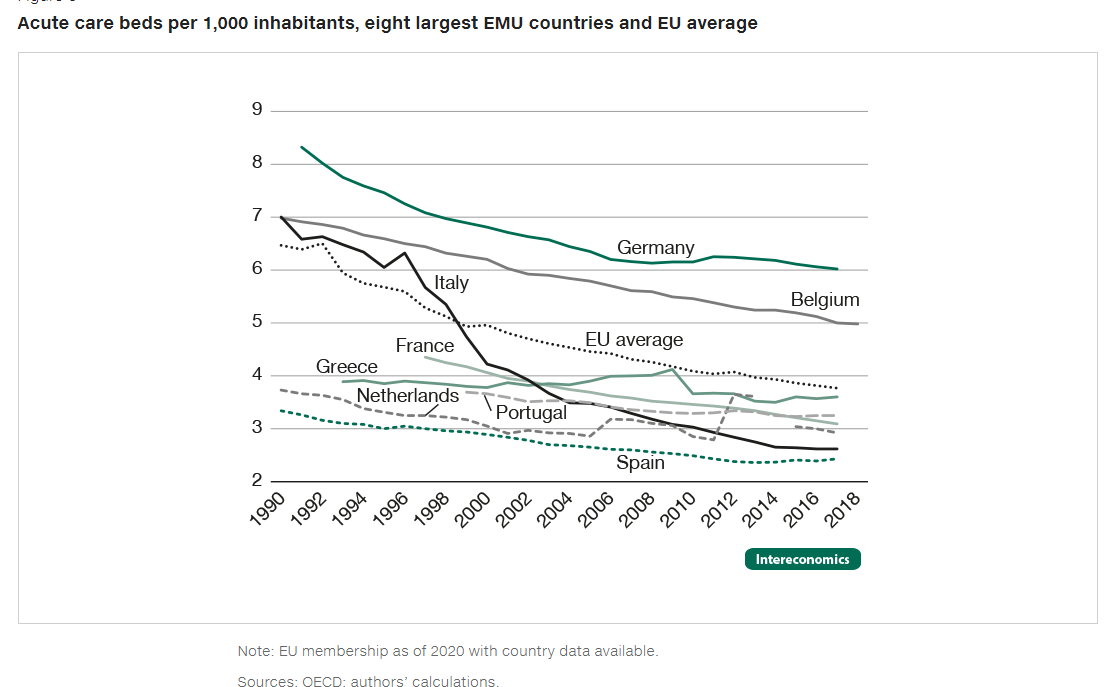 Decades of Tight Fiscal Policy Have Left the Health Care System in Italy Ill-Prepared to Fight the COVID-19 Outbreak  Volume 55, 2020 · Number 3 · pp. 147–152  در سال‌های اخیر، سوئد یکی از ده کشوری بوده است که از نظر تعداد تخت های مراقبتی در دسترس به ازای هر 1000 نفر در پایین ترین سطح سازمان همکاری 34 کشور قدرتمند جهان قرار داشته است. در آخرین گزارش «سلامت در یک نگاه»، که ارقام مربوط به سال 2015 را ارائه می دهد، تخت های بیمارستانی سوئد حتی کمتر شده است. در مقایسه با سایر کشورهای اتحادیه اروپا، سوئد دارای کمترین تعداد تخت مراقبتی در دسترس است، در میان 34 کشور، تنها مکزیک و شیلی دارای کمترین تخت بیمارستانی هستند. تعداد تخت مراقبتی موجود در اکثر کشورها به استثنای کره و ترکیه کاهش یافته است. میانگین در 34 اقتصاد بزرگ، 4.7 تخت مراقبت برای هر 1000 نفر است. تعداد تخت های بیمارستانی قابل دسترسی در سوئد از میانه 1990 روبه کاهش بوده است. سرمايه دارى سوئد با اندكى تأخير نسبت به بریتانیا و دقيقا در آغاز دهه 80 میلادی تعرض ھمه سويه خود را به دستاوردھاى جنبش كارگرى آغاز كرد. بورژواژى سوئد و نمايندگان چپ و راستش از مودرات تا سوسيال دموكرات با آغاز دوران ركود و بحران اقتصادى ھمگى يكدل و يك زبان براى سازمان دادن يورشى برق آسا به تمامى امكانات رفاھى، اجتماعى، آموزشى و درمانى موجود كه محصول مبارزات طولانى طبقه كارگر بود دست بكار شدند. فقط در فاصله ميان 1989 تا 1994 حدود 68000 كارگر كمك بھيار و بيش از 5000 پرستار از بيمارستانھاى مختلف اخراج گرديدند. بودجه بھداشت و درمان وسيعا از فعاليتھاى حياتى و ضرورى مراكز درمانى و خدماتى مانند حمايت از سالـمندان، حتى انجام برخى جراحى ھاى لازم در مورد پيران يا تعطيل شد و يا به حداقل كاھش يافت. ھر كارگر كمك بھيار مجبور گرديد كه بيش از چند برابر سابق كار كند و ھر كارگر بيمار مراجعه كننده به بيمارستانھا ناگزير شد كه در قبال پرداخت چند برابر ھزينه درمان حداقل سرويس پزشكى و درمانى را دريافت دارد از بيمارستانھاى مختلف اخراج گرديدند. در همین مدت و پس از آن تعداد کثیری از کارگران حوزه درمان سرمایه سوئد به کشورهای دیگر برای کار مهاجرت کردند. یکی از حوزه های کار که در آن بیشتری مهاجرت های کاری صورت می گیرد حوزه درمان است که در آن پرستاران به دلیل دستمزد پائین، کار سخت و شیفت های طولانی کشور خودرا ترک می کنند. سازمان سنجش اتحادیه اروپا 300 حرفه را با هم مقایسه می کند، پرستاران بیشترین درخواست را برای خارج از کشور دارند. به طور متوسط، تقریباً 10000 پرستار هر سال تغییر مکان می دهند. در سال 2013، پرستاران بزرگترین گروه کاری بودند که در داخل اروپا جابجا شدند. علت اصلی کاهش بودجه های درمانی و اخراج کارگران این حوزه های پیش ریز سرمایه است. آمار تنظیم شده توسط کمیسیون اروپا نشان می دهد رومانی طی پنج سال 7120 پرستار را از دست داده است، و در واقع سوئد با 6585 درخواست کار در کشورهای دیگر در همین سال، تعداد زیادی پرستار از دست داده است. در مجموع 23715 پرستار سوئدی با مدرک کار در نروژ کار می کنند. بریتانیا نیز جهت مهاجرت پرستاران سوئدی مورد توجه بوده است اطلاعات دقیقی در این زمینه در دست نیست اما علت هردو دستمزد می باشد زیرا یک پرستار در نروژ تقریبا دو برابر در سوئد ماهیانه دستمزد دریافت می نماید. سازمان شورای استان های سوئد در دسامبر 2018 می نویسد : بیش از 2600 مرکز مراقبتی در کشور در هفته های پاییز بسته شده است که عمدتاً به دلیل کمبود پرستار بوده است. شیوه تولید سرمایه داری کل این بلیه ها و فاجعه ها را بر سر بشر آوار ساخته است تا از توالی بی امان سقوط مرگبار خود به باتلاق بحران ها بکاهد. در مورد تعداد تخت های بیمارستانی ایران اطلاعات دقیقی در دست نیست. اما حتی اگر چنین بود با توجه به تعداد چند ده میلیون توده کارگر فقیر و حاشیه نشین که حتی قادر به تامین نان شب خود و خانواده خود نیستند سرشکن کردن تعداد تخت های بیمارستانی بر جمعیت بسیار عجیب و مضحک می آمد. اما طبق گفته مقامات دولت سرمایه ایران در سال گذشته که گفته بود : ما باید به ازای هر تخت دوونیم کادر پرستاری داشته باشیم اما آمار واقعی تنها 0.7 نیروی پرستار است، درحالی ‌که اگر قرار به ارائه خدمات مناسب به مردم باشد، لازم است تا به ازای هر هزار نفر 9 تا 10 پرستار وجود داشته باشد!! شرایط در این سال (۱۴۰۱) برای توده های کارگر از این هم اسفناکتر شده است. دبیرکل خانه پرستار اخیرا می گوید: دست‌کم سالانه ۲۵۰۰ تا ۳۰۰۰ پرستار از کشور مهاجرت می‌کنند، درواقع ماهانه حدود ۲۰۰ پرستار کشور را ترک می‌کنند. حقوق پرستاران در سایر کشورها از ۴ هزار تا ۸ هزار دلار است. در ایران حداقل و حداکثر حقوق پرستاران ۶ تا ۱۲ میلیون تومان است، یعنی حداکثر ۳۰۰ دلار در ماه!!  وضعیت سرمایه داری امریکا نیز بهتر از این نبوده و نیست. با وجود انبوه انیستیتو های رنگارنگ بهداشتی و درمانی و انباشت نجومی هر ساله سرمایه در این حوزه ، غول های عظیم تولید دارو و افتخار بزرگترین بازار حوزه پیش ریز سرمایه در این زمینه توده عظیم چند ده میلیونی کارگران فقیر این کشور از حداقل پوشش درمانی محرومند. درست در همین موقعیت بود که هیچ دولت جهان و هیچ نقطه دنیای سرمایه داری، از هیچ میزان آمادگی لازم برای مقابله با این هجوم کووید 19 برخوردار نبود. این عدم آمادگی بسیار عریان و فاحش بر خلاف همه انگاره پردازی های سرمایه مدار راست یا چپ، هیچ ربطی هم به نوع مدیریت، «دموکراتیک»، دیکتاتوری، فاشیستی، یا در سایه ی کهکشان رشد تکنیک و صنعت بودن یا مسائلی ازاین دست نداشت. ریشه این فقدان آمادگی کامل همان گونه که در فوق با ارقام نشان داده شد، در ژرفنای هستی سرمایه، در اعماق وجود مناسباتی قرارداشت که همه چیزش، تمامی تار و پود موجودیتش، از جمله کل دانشها، کشفیات، اختراعات، پژوهشها و آموزشهایش در کل حوزه ها ازجمله در بهداشت، پزشکی، علوم داروئی، همانطور که در مورد زیست محیطی یا هر عرصه حوزه دیگر صرفا در خدمت افزایش هر چه سهمگین تر سودها و خودافزائی هر چه یکه تازتر سرمایه است. مناسباتی که در آن انسان مبتذل ترین موجود است و تمامی صدر و ذیل اعتبارش از حد یک مهره فعال ماشین تولید سود و یک پیچ و مهره از همه لحاظ منفعل، زبون و وسیله ی ماشین نظم سیاسی و اجتماعی سرمایه داری تجاوز نمی کند. در نظام و شیوه تولیدی با چنین بنمایه، چرا باید هیچ جهتگیری علمی یا پژوهشی برای شناخت مخاطرات خود ساخته بر جان انسانها موضوعیت یابد. هنگامی که تمامی کارکرد روزانه سرمایه در جهت ایجاد سونامی های مرگبار محیط زیستی، ضدیت با طبیعت و محو جانداران عمل می کند، چرا باید پزشکان، پژوهشگران و انستیتوهای علمی و پزشکی و داروئی اش سمت و سوی کشف این مخاطرات را اتخاذ کنند؟. اینکه جنبش کارگری تا چه حد توانسته باشد دولت ها را مجبور به قبول هزینه هائی در این مورد سازد، اینکه طبقه کارگر باید عظیم ترین فشارهای ممکن را برای این کار بر بورژوازی وارد سازد، موضوع دیگری است، بحث بر سر ماهیت و شیرازه هستی سرمایه داری است. جنبش کارگری جهانی نیز درطول دهه های متمادی اخیر زیر آوار رفرمیسم راست، چپ اپوزیسیونی جناح حاکم و گمراهه رفتن های هلاکت زا در یک سو و سرکوب قهرآمیز فاشیستی، پلیسی، نظامی بورژوازی در سوی دیگر، نه فقط هیچ فشاری برنظام سرمایه داری وارد نساخته است که لحظه، لحظه درمقابل تعرضات وحشت انگیز این نظام عقب نشسته است. حیاتی ترین پرسش این است که جنبش کارگری در مقابل این جنگ جنایتکارانه سرمایه داری چه خواهد کرد. پاسخ به این پرسش نا روشن است اما یک نکته روشن است. شبیخون سرمایه داری هیچ نقطه پایانی نخواهد داشت و این در حالی است که طبقه کارگر بین المللی هم دیگر جائی برای عقب نشینی باقی ندارد. شواهد می گویند که کارگران سوای افراختن بیرق یک جنگ واقعی ضد سرمایه داری، سوای برپائی سنگر مبارزه رادیکال طبقاتی هیچ چاره دیگری ندارد. چه خواهد شد نمی دانیم اما این را خوب می دانیم، ما مصمم و استوار برای ایفای نقش رادیکال در جنگ پیش روی طبقه خود پیش خواهیم تاخت. تصاویر برخی از کارگران جانباخته حوزه درمان اسلامی سرمایه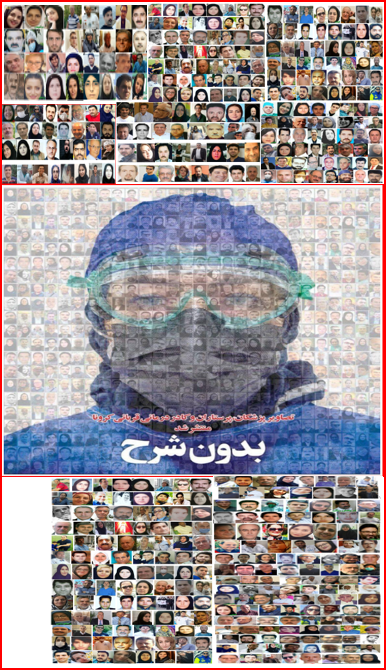 11ماهرخ جعفری پرستار بیمارستان فیاض2نرگس خانعلی زاده پرستار بیمارستان لاهیجاننرگس خانعلی زاده پرستار بیمارستان لاهیجان33غلامرضا وثوقی کیا پرستار بیمارستان رشت4علی شیخ مرادی پرستار بیمارستان رشتعلی شیخ مرادی پرستار بیمارستان رشت55رامین عزیزی فر پرستار مسیح دانشوری6علی‌محمود خان‌شیرازی، پزشک خراسان جنوبیعلی‌محمود خان‌شیرازی، پزشک خراسان جنوبی77جباری  کمک پرستار 8رنجبران کمک پرستاررنجبران کمک پرستار99حمید لطفی ارتوپد رشت10سیامک دیشلی پزشک اطفالسیامک دیشلی پزشک اطفال1111رضا کوچکی نیا پزشک رشت12محمدعلی ربیعی  پزشک شفت گیلانمحمدعلی ربیعی  پزشک شفت گیلان1313مصطفی صمدی پزشک بابل14اردشیر شیران پزشک اصفهاناردشیر شیران پزشک اصفهان1515فرید نیروئی  پزشک  بابل16محمدعلی بخشعلی زاده پزشک رشتمحمدعلی بخشعلی زاده پزشک رشت1717کورش گودرزی پور پزشک18حبیب الله پیروی پزشک آملحبیب الله پیروی پزشک آمل1919وحید منصف کسمائی دانشیار دانشگاه علوم پزشکی گیلان20مهدی فتح آبادی پزشک اورژانس بیمارستان چمران تهرانمهدی فتح آبادی پزشک اورژانس بیمارستان چمران تهران2121سورنا میرمیرانی پزشک22آقای زهتاب کارگر درمان بیمارستان گلسارآقای زهتاب کارگر درمان بیمارستان گلسار2323سید آل حسینی کارگر درمان بیمارستان گلسار24محمد محمدی  پزشک رشتمحمد محمدی  پزشک رشت2727وحید ایروانی روانپزشک28علی شجاعی دستیار سال آخر ENT دانشگاه کرمانعلی شجاعی دستیار سال آخر ENT دانشگاه کرمان2929ایمان معین‌زاده پرستار بیمارستان کوثر آستانه اشرفیه30سهیل کیانفر پزشک استان گیلانسهیل کیانفر پزشک استان گیلان3131محسن خادم، 30 ساله، پرستار بیمارستان میلاد کاشان32انوشه بیکیان، مامای بیمارستان الزهرای رشتانوشه بیکیان، مامای بیمارستان الزهرای رشت3333مجید اردشیری پرسنل دانشگاه علوم پزشکی بابل34منوچهر ساداتی دانشگاه علوم پزشکی بابلمنوچهر ساداتی دانشگاه علوم پزشکی بابل3535مرضیه حسینی‌نژاد دانشگاه علوم پزشکی بابل36جواد جلالی‌نیا دانشگاه علوم پزشکی بابلجواد جلالی‌نیا دانشگاه علوم پزشکی بابل3737حانیه عدالتی کارمند بیمارستان شفاء تاکستان38تهمینه ادیبی پرستار اورژانس بیمارستان انزلیتهمینه ادیبی پرستار اورژانس بیمارستان انزلی3939مجید تاجیک پرستار بیمارستان کیان تهران40سه پرستار آسایشگاه کهریزک *سه پرستار آسایشگاه کهریزک *4141پرستار آسایشگاه کهریزک *42پرستار آسایشگاه کهریزک *پرستار آسایشگاه کهریزک *4343ایرج ابراهیم‌نژاد پزشک خانواده بابل44فیروزه خوشگفتار کارگر بیمارستان فومنفیروزه خوشگفتار کارگر بیمارستان فومن4545یوسف موسوی پزشک شهرستان گالیکش46اسماعیل بخشی پور کارگر بیمارستان رشتاسماعیل بخشی پور کارگر بیمارستان رشت4747عباس توسن متخصص گوش، حلق و بینی تهران  48حسن ارباب کارگر خدمات نظافتی بیمارستان کامیاب مشهدحسن ارباب کارگر خدمات نظافتی بیمارستان کامیاب مشهد4949مهدی وریجی پزشک ساری50شیرین روحانی راد پزشک پاکدشتشیرین روحانی راد پزشک پاکدشت5151غلامعلی معنویان پزشک عمومی میاندرود52صمد بابازاده، پزشک بابلصمد بابازاده، پزشک بابل5353تقی اهری فرشچی، پزشک اطفال تبریز54طاهره اسماعیلی، پرستار بیمارستان بهشتی طاهره اسماعیلی، پرستار بیمارستان بهشتی 5555احمد سلیمانی دوست کارگر واحد نقلیه بیمارستان کامکار قم56مظفر ربیعی پزشک آملمظفر ربیعی پزشک آمل5757چهار تن کارکنان دانشگاه علوم پزشکی آمل *58کارکنان دانشگاه علوم پزشکی آمل *کارکنان دانشگاه علوم پزشکی آمل *5959کارکنان دانشگاه علوم پزشکی آمل *60کارکنان دانشگاه علوم پزشکی آمل *کارکنان دانشگاه علوم پزشکی آمل *6161عبدالشكور هژير اميری، داروساز رشت62«رائولا راگوتام» متخصص داخلی هندوستانی، ساوه«رائولا راگوتام» متخصص داخلی هندوستانی، ساوه6363حسین جوهری، متخصص گوش و حلق و بینی قم64ایوب نادری و همسرش پزشک بیمارستان جوانرودایوب نادری و همسرش پزشک بیمارستان جوانرود6565مهدی قنبری وهمسرش پزشک بیمارستان جوانرود66حمزه متخصص تغذیە بیمارستان جوانرودحمزه متخصص تغذیە بیمارستان جوانرود6767سعادت شکیبایی پرستار بیمارستان جلیل یاسوج68حمیدرضا مهینی پزشک درمانگاه تأمین اجتماعی پاکدشتحمیدرضا مهینی پزشک درمانگاه تأمین اجتماعی پاکدشت6969نیلوفر اسماعیل بیگی پزشک عمومی قزوین70محمود شمس الدینی، پرستار یزدمحمود شمس الدینی، پرستار یزد7171عبداله عباسی پزشک بیماریهای عفونی گرگان72ارسطو رستم‌نژاد، پزشک پاکدشتارسطو رستم‌نژاد، پزشک پاکدشت7373محمدقادر نوروزمهر، کارگر بیمارستان حشمت رشت74حمیدرضا داوودی، داروساز بابلحمیدرضا داوودی، داروساز بابل7575مرتضی وجدان پزشک مشهد76اسماعیل یزدی جراح تهراناسماعیل یزدی جراح تهران7777سعید عزیزی چشم پزشک زابل78موسی فتح‌آبادی، طب اورژانس دانشگاه تهرانموسی فتح‌آبادی، طب اورژانس دانشگاه تهران7979حمید رضا زینعلی داروساز تهران80امیر رضاهنرکار فیزیوتراپیست تهرانامیر رضاهنرکار فیزیوتراپیست تهران8181ذبیح الله کاویانی کارگر مرکز خدمات جامع بروجن82قربانعلی حسین زاده پرستار کاشانقربانعلی حسین زاده پرستار کاشان8383رضا پورساکی پرستار آبادان84رضا روستا کارگر بیمارستان اختر تهرانرضا روستا کارگر بیمارستان اختر تهران8585رقیه رونقی کمک پرستار صومعه سرا86سیده عظمت موسوی  ماما ساریسیده عظمت موسوی  ماما ساری8787شهروز کریمیان  پرستار بیمارستان فیاض تهران88بانو خوشگفتار کارگر بیمارستان فومنبانو خوشگفتار کارگر بیمارستان فومن8989فریبا ایزد پناهی پرستار شیراز90سعید مومنی علوم آزمایشگاهی رودسرسعید مومنی علوم آزمایشگاهی رودسر9191مولود جعفری پرستار بیمارستان فیاض تهران92محمد کاظم گلرسان علوم آزمایشگاهی یزدمحمد کاظم گلرسان علوم آزمایشگاهی یزد9393نادر حسین پور کارگر بیمارستان پیروز لاهیجان94کامران بیات پرستار اطاق عمل بیمارستان فیروز آبادیکامران بیات پرستار اطاق عمل بیمارستان فیروز آبادی9595میسور بعلبکی، متخصص بیهوشی لاله تهران96وحید یحیوی پزشک خون و‌انکولوژی بجنوردوحید یحیوی پزشک خون و‌انکولوژی بجنورد9797مجید فرهاد پزشک دانشگاه علوم پزشکی کاشان98فریبا فراهی، پزشک طب اورژانسفریبا فراهی، پزشک طب اورژانس9999بهزاد معظمی کادر درمان تهران100علی‌محمود خان‌شیرازی پزشک قاینات خراسان جنوبیعلی‌محمود خان‌شیرازی پزشک قاینات خراسان جنوبی101101شهرزاد طباطبایی پزشک ارومیه102امیر مجد سجادی دندانپزشک تهرانامیر مجد سجادی دندانپزشک تهران103103محمد یاراحمدی پرستار بیمارستان خمینی سقز104شهربانو جعفری پرستار بهداشت درمانی روستایی زیازشهربانو جعفری پرستار بهداشت درمانی روستایی زیاز105105رضا فتحعلى، تكنسين سازمان اورژانس تهران106آریا سیگارودی مرکز بهداشت ساریآریا سیگارودی مرکز بهداشت ساری107107سیدحسین احمدمیری پزشک بیمارستان امام علی کرج108اسدالله شیخ جابری پرسنل بیمارستان زنجاناسدالله شیخ جابری پرسنل بیمارستان زنجان109109علی اکبر ناظری پور پرسنل بیمارستان سمنان110رشید شیخ آقایی کمک پرستار بوکانرشید شیخ آقایی کمک پرستار بوکان111111مهدی افشاری شبکه بهداشت ملایر112علی اصغر رهبان پرسنل بیمارستان بابلعلی اصغر رهبان پرسنل بیمارستان بابل113113اشرف ململی پرسنل بیمارستان‌ تهران114حسن مکرمی دانشگاه علوم پزشکی ساریحسن مکرمی دانشگاه علوم پزشکی ساری115115رامین عزیزی فر پرستار تهران116نرجس خانعلی زاده پرستار لاهیجاننرجس خانعلی زاده پرستار لاهیجان117117کبری حسین زاده اسکی پرستار بابل118عباس میر هاشمی متخصص بیهوشی آذر شهرعباس میر هاشمی متخصص بیهوشی آذر شهر119119علی اکبر ناظری پور پرسنل بیمارستان سمنان120رضا برادران روحانی اپتومتریست مشهدرضا برادران روحانی اپتومتریست مشهد121121احمد سلیم آبادی پرسنل بیمارستان کامکار قم122جمشید محدثی شبکه بهداشت رامسرجمشید محدثی شبکه بهداشت رامسر123123داریوش پیشرو پرسنل علوم پزشکی گیلان124مهدی امین الرعایاب پزشک بیمارستان سینامهدی امین الرعایاب پزشک بیمارستان سینا125125مهرداد نوروزی پزشک عمومی کرمانشاه 126نادرچاوشی نژاد دندانپزشک سنندجنادرچاوشی نژاد دندانپزشک سنندج127127غلامرضا فخری، متخصص بیهوشی تهران128نادر برجسته پرسنل بیمارستان تهراننادر برجسته پرسنل بیمارستان تهران129129غلامحسن قربانی کمک پرستار شفت130محمدعلی پورهاشم داروساز تهرانمحمدعلی پورهاشم داروساز تهران131131حمیدرضا حجاران طوسی پزشک عمومی تهران132مجتبی عابدیان پزشک عمومی نکامجتبی عابدیان پزشک عمومی نکا133133کیوان یغمائی پزشک پوست تهران134سعید حقیقی پزشک طب اورژانس اصفهانسعید حقیقی پزشک طب اورژانس اصفهان135135سید علی مدنی دندانپزشک تهران136سارا عزیزی پرستار تهرانسارا عزیزی پرستار تهران137137داوود غفاری پرسنل بیمارستان ضیائیان تهران138قربانعلی حسینزاده پرستار کاشانقربانعلی حسینزاده پرستار کاشان139139عین‌الهی چشم پزشک تهران140یونس نوروزی پزشک بیمارستان گلدیس شاهین‌شهریونس نوروزی پزشک بیمارستان گلدیس شاهین‌شهر141141ملاجعفری روانپزشک گلستان142محمود ایروانی متخصص بیهوشی تهرانمحمود ایروانی متخصص بیهوشی تهران143143۳ متخصص بیهوشی مسیح دانشوری *144متخصص بیهوشی مسیح دانشوری *متخصص بیهوشی مسیح دانشوری *145145متخصص بیهوشی مسیح دانشوری *146رامین شیخ ابراهیمی پزشک بیمارستان مسیح دانشوریرامین شیخ ابراهیمی پزشک بیمارستان مسیح دانشوری147147احسان وفاخواه، متخصص بیهوشی شهر مشهد148پزشک متخصص کودکان بیمارستان خمینی کرجپزشک متخصص کودکان بیمارستان خمینی کرج149149محمود ابراهیمی پزشک بیمارستان مسیح دانشوری150سه دانشجوی دانشگاه تهران، دو پسر و یک دختر *سه دانشجوی دانشگاه تهران، دو پسر و یک دختر *151151دانشجوی دانشگاه تهران *152دانشجوی دانشگاه تهران *دانشجوی دانشگاه تهران *153153غلامرضا حمصی کادر درمان قم154عوض ظفرمند کادر درمانعوض ظفرمند کادر درمان155155یوسف شفقتی پزشک156احمد ابراهیمی بشلی کمک بهیار بیمارستان ساریاحمد ابراهیمی بشلی کمک بهیار بیمارستان ساری157157زهرا (بهناز) مستعدی پرستار بیمارستان لبافی نژاد158سه پزشک در مشهد *سه پزشک در مشهد *159159پزشک در مشهد *160پزشک در مشهد *پزشک در مشهد *161161عباس نوروزی کادر درمان تهران162حمید عقیلی پزشک عمومی مشهدحمید عقیلی پزشک عمومی مشهد163163محبوبه امینی علوم آزمایشگاهی فریدونکنار164آرزو باهو پرستار بیمارستان کودکان بندرعباسآرزو باهو پرستار بیمارستان کودکان بندرعباس165165محمد طیبی پزشک خانواده فریدونکنار166فیروزه شیدایی علوم ازمایشگاهی مرندفیروزه شیدایی علوم ازمایشگاهی مرند167167عباس انصاری تکنسین اورژانس سراب168حسین جودکی کادر درمان درمانگاه رازی دزفولحسین جودکی کادر درمان درمانگاه رازی دزفول169169آمل صیاحی (امل سیاحی) پرستار ۳۰ ساله آبادان  170عبدالخضر زرین آبادی متخصص بیهوشی تهرانعبدالخضر زرین آبادی متخصص بیهوشی تهران171171ارسلان سلطانی راننده اورژانس شهرستان بافت 172محمدحسین‌ قندچی پزشک داخلی تهرانمحمدحسین‌ قندچی پزشک داخلی تهران173173شیرین صفوی پرستار بیمارستان بقیه الله174احمد داستانی دندانپزشک تهراناحمد داستانی دندانپزشک تهران175175تقی زارع کادر درمان بیمارستان بقیه الله176صفورا نوایی پزشک بیمارهای کودکانصفورا نوایی پزشک بیمارهای کودکان177177میلادحسینی پزشک بیمارستان امام خمینی کرمانشاه178نقی ستایش پرستار بیمارستان امام سجاد یاسوج  نقی ستایش پرستار بیمارستان امام سجاد یاسوج  179179مظاهر شمس 24 ساله دانشجوی دانشگاه علوم پزشکی کاشان180زهرا ابوالفتحی پرستار بیمارستان هاشمی نژادزهرا ابوالفتحی پرستار بیمارستان هاشمی نژاد181181محمود غنی زاده پزشک بیمارستان مدنی کرج182فهیمه جمالزهی رزیدنت سال سه پاتولوژی بندرعباسفهیمه جمالزهی رزیدنت سال سه پاتولوژی بندرعباس183183محمد عبدلی تازه فارغ تحصیل دانشگاه علوم پزشکی همدان184فرخ نسا فتحی پور پرستار بیمارستان مدنی تبریزفرخ نسا فتحی پور پرستار بیمارستان مدنی تبریز185185عادل ریاحی مقدم پرستار بیمارستان گنجویان دزفول 186خلیل احمدی کادر درمان بیمارستان بعثت سنندجخلیل احمدی کادر درمان بیمارستان بعثت سنندج187187مهدی رجبی پرستار 34 ساله بیمارستان امام خمینی188مصطفی نوروزی پرسنل رادیولوژ بیمارستان تکابمصطفی نوروزی پرسنل رادیولوژ بیمارستان تکاب189189علیرضا شجاعی كمك بهيار بيمارستان قائم مشهد190محمود ایزدپناه پزشک اطفال وکودکان بیمارستان دزفولمحمود ایزدپناه پزشک اطفال وکودکان بیمارستان دزفول191191فاطمه فریدیان پرستاربیمارستان روزبه تهران192ایمان قوجق کادر اورژانس گنبدایمان قوجق کادر اورژانس گنبد193193علی حقیقی پرستار بیمارستان نفت تهران194عصمت سر بیشه ای پرستار بیمارستان زاهدانعصمت سر بیشه ای پرستار بیمارستان زاهدان195195رضا واشنگ کادر درمان بیمارستان نفت بندر ماهشهر196مهرداد معادی فر متخصص بیهوشی بیمارستان یاسوجمهرداد معادی فر متخصص بیهوشی بیمارستان یاسوج197197محمد خورند کادر درمان بیمارستان مریوان198عثمان یوسفی بهورز خانه بهداشت باغلوجه سقزعثمان یوسفی بهورز خانه بهداشت باغلوجه سقز199199ایرج بختیاری کادر درمان بیمارستان شاهین دژ200فرید یوسفی پزشک گوش و حلق و بینی تهرانفرید یوسفی پزشک گوش و حلق و بینی تهران201201سعادت سجادیان 37 ساله رادیولوژ بیمارستان بندر عباس202وحید علیزاده متخصص بیهوشی بیمارستان ارومیهوحید علیزاده متخصص بیهوشی بیمارستان ارومیه203203علی صانعی کادر درمان بیمارستان شهر کرد204حسین طیبانی کادر آزمایشگاهی بیمارستان سعدی اصفهانحسین طیبانی کادر آزمایشگاهی بیمارستان سعدی اصفهان205205غلامحسین نادری پزشک جراح بیمارستان شریعتی206فرهاد سرحدی جراح بیمارستان امام زمانفرهاد سرحدی جراح بیمارستان امام زمان207207عبدالمهدی شادور کادر درمان دزفول208منصور جاوید پورمتخصص بیهوشی بیمارستان دهلرانمنصور جاوید پورمتخصص بیهوشی بیمارستان دهلران209209حامد پارسا معین جراح اهواز 210محمد موسوی پزشک اطفال بیمارستان اصفهانمحمد موسوی پزشک اطفال بیمارستان اصفهان211211ایرج شیرالی پزشک عمومی کوت عبدالله212علی شاه محمدی پرستار بیمارستان اراکعلی شاه محمدی پرستار بیمارستان اراک213213افشین پاشا پرست کادر درمان تالش214بابک رشیدیان پزشک داخلی مرکز درمانی سنندجبابک رشیدیان پزشک داخلی مرکز درمانی سنندج215215صادق رئیسی رادیولوژ بیمارستان زاهدان216محمد جمعه رنجبر پزشک تربت جاممحمد جمعه رنجبر پزشک تربت جام217217رهام مهدوی نیا داروساز در مشهد218مرتضی آبرین کادر درمان استان البرزمرتضی آبرین کادر درمان استان البرز219219مهین خسروی تبار کادر پذیرش بیمارستان اندیمشک220نصرت میرزایی کادر درمان بیمارستان تبریزنصرت میرزایی کادر درمان بیمارستان تبریز221221فهیمه خادمی کمک پرستار بیمارستان کرمانشاه222احمد چنانی کادر درمان بیمارستان اهوازاحمد چنانی کادر درمان بیمارستان اهواز223223احسان خواجه پرستار بیمارستان امام حسین224محمد تقی گل پرور پزشک جراح تهرانمحمد تقی گل پرور پزشک جراح تهران225225بابک سبحانی کادر درمان بیمارستان دنا شیراز226خانم حسنی آذر پرستار شریعتی تهرانخانم حسنی آذر پرستار شریعتی تهران227227طوبی میرزایی پرستار بیمارستان لاله228محمد علاییان پرستار بیمارستان حشمت سبزوارمحمد علاییان پرستار بیمارستان حشمت سبزوار229229مهدی سروستانی پزشک بیمارستان دشستان230صفیه چوبچیان دندانپزشک بابلصفیه چوبچیان دندانپزشک بابل231231مهران عبدالهی نامی پزشک عفونی تبریز232محبوب زینلی دندانپزشک لارمحبوب زینلی دندانپزشک لار233233زهرا عبدالهی بهیار شهرستان گناوه234حسن علیمرادی پرستار بیمارستان گاندیحسن علیمرادی پرستار بیمارستان گاندی235235اکرم خشنودی فرپرستار 29 ساله بیمارستان امداد سبزوار236سعید عباسی تکنسین اتاق عمل بیمارستان دزفولسعید عباسی تکنسین اتاق عمل بیمارستان دزفول237237عبدالعلی خوارزمی پزشک اطفال بیمارستان مشهد238مصطفی قریشی پرستار اورژانس ملاردمصطفی قریشی پرستار اورژانس ملارد239239علی اکبر آقابابایی پور پزشک اطفال بیمارستان کرج240علی قاسمی پرستار بیمارستان دزفولعلی قاسمی پرستار بیمارستان دزفول241241حسین رضا عزیزی زاویه پزشک اهل خلخال242لیلا بهمن زاده پرستار بیمارستان بندر عباسلیلا بهمن زاده پرستار بیمارستان بندر عباس243243غلامرضا رستمی تنها دندانپزشک کرمانشاه244محمد رضا سمیعی متخصص آزمایشگاهی کرمانشاهمحمد رضا سمیعی متخصص آزمایشگاهی کرمانشاه245245حشمت محمود جانلو متخصص بیهوشی بیمارستان بهشهر246علیمراد علیوند متخصص بیهوشی بیمارستان خرم آبادعلیمراد علیوند متخصص بیهوشی بیمارستان خرم آباد247247صادق عباس زاده زیدی دندانپزشک ساری248مهدی فرزانه بهیار بیمارستان شهرآملمهدی فرزانه بهیار بیمارستان شهرآمل249249فرهاد نجفی داروسازکرج250مسعود ارشادی متخصص قلب بیمارستان شیرازمسعود ارشادی متخصص قلب بیمارستان شیراز251251امیر حسین اطاری پزشک اورژانس مشهد252حسن صمدائی تکنسین اطاق عمل ساریحسن صمدائی تکنسین اطاق عمل ساری253253علی فراهانی پرستار 25 ساله اورژانس تهران254بهنام مردانی بهیار بیمارستان عرفان تهرانبهنام مردانی بهیار بیمارستان عرفان تهران255255محمد سالاری پزشک مرکز سلامت مشهد256همایون فیوض پزشک بیمارستان بوشهرهمایون فیوض پزشک بیمارستان بوشهر257257علی منصوری کادر درمان بیمارستان اصفهان258جلیل لطفی ارولوژیست تهرانجلیل لطفی ارولوژیست تهران259259کیانا نخعی پرستار 26 ساله اورژانس جیرفت260علی آصف شقاقی متخصص مسمومیت. تهرانعلی آصف شقاقی متخصص مسمومیت. تهران261261مجید الهایی پرستار بیمارستان گلستان اهواز262ایرج رحیمی پرستار بیمارستان شهر مینابایرج رحیمی پرستار بیمارستان شهر میناب263263محمدرضا دارینی پرستار بیمارستان در تهران264محمد هادی رضایی کادر درمان بیمارستان فسامحمد هادی رضایی کادر درمان بیمارستان فسا265265فرزاد نامی فیزیوتراپیست بیمارستان تبریز266زهرا رحیمی شکوه پرستار بیمارستان شهریارزهرا رحیمی شکوه پرستار بیمارستان شهریار267267صدیقه سیدی مامای بیمارستان مشهد268حمید هورفر پزشک در اصفهانحمید هورفر پزشک در اصفهان269269پریسا پای رنج مامای بیمارستان تربت حیدریه270احمد خسروی پزشک دانشکده پزشکی مشهداحمد خسروی پزشک دانشکده پزشکی مشهد271271بهمن اسمی متخصص بیهوشی کرمانشاه272قادر بخش ریگی بهورز بیمارستان میرجاوهقادر بخش ریگی بهورز بیمارستان میرجاوه273273فاطمه طباطبایی پرستار جوان بیمارستان یاسوج274خسرو حکمت روش، اتاق عمل اصفهانخسرو حکمت روش، اتاق عمل اصفهان275275هاشم ساعی پور پزشک عمومی اراک276زهرا شیرویه پرستار بیمارستان بروجردزهرا شیرویه پرستار بیمارستان بروجرد277277امیر هوشنگ فلاح متخصص بیهوشی.محمود آباد278محمد شکری پرستار بیمارستان مشهدمحمد شکری پرستار بیمارستان مشهد279279مرضیه روشندل متخصص اطفال تبریز280منوچهر حاجی آقایی جراح بیمارستان شهرریمنوچهر حاجی آقایی جراح بیمارستان شهرری281281محمد حسین خلیلی پزشک عمومی تهران282حسین هادوی، اتاق عمل بیمارستان مشهدحسین هادوی، اتاق عمل بیمارستان مشهد283283حسن نظری کارگر انبارداری بیمارستان گرگان284بهزاد بنکدار پزشک طب سنتی تهرانبهزاد بنکدار پزشک طب سنتی تهران285285احمد جاوید پزشک رباط کریم286نغمه جاوید نیکو پزشک عمومی تهراننغمه جاوید نیکو پزشک عمومی تهران287287اصغر عیسی آبادی فیزیوتراپ بیمارستان تهران288سمیه پور قاز 27 ساله مامای استان گلستانسمیه پور قاز 27 ساله مامای استان گلستان289289فروزان حکیم شفائی پرستار بیمارستان بجنورد290محسن گروه ای داروساز قزوینمحسن گروه ای داروساز قزوین291291عبدالرضا رودباری جراح بیمارستان ساری292پیمان کاویان پزشک بیمارستان اهوازپیمان کاویان پزشک بیمارستان اهواز293293افشین امامی کرانی اورژانس شهرستان فارسان294اقدس حسینی دندانپزشک بندرعباساقدس حسینی دندانپزشک بندرعباس295295حامد مردانی رادیولوژیست بیمارستان اصفهان296مرضیه محمدی زربند کارشناس بهداشت یزدمرضیه محمدی زربند کارشناس بهداشت یزد297297علی کشتکار پزشک بیمارستان لامرد298علی خسروی تکنسین بیمارستان شفاعلی خسروی تکنسین بیمارستان شفا299299کورش نیک نیایی متخصص بیهوشی بیمارستان گاندی300حمید رشیدی رنجبر جراح بیمارستان شهر نورحمید رشیدی رنجبر جراح بیمارستان شهر نور301301محمد پدرام متخصص خون بیمارستان اهواز302کبری باقری پرستار جوان بیمارستان کرجکبری باقری پرستار جوان بیمارستان کرج303303محمد حسن کاظمی یزدی رادیولوژیست بیمارستان هشتگرد304خوجم بردی چرکزی بهورز گنبد کاووسخوجم بردی چرکزی بهورز گنبد کاووس305305مهدیه ماکویی پرستار جوان در اثر آتش گرفتن لباس ایزوله کرونا306اویس ابراهیم زاده پزشک جوان بندر عباساویس ابراهیم زاده پزشک جوان بندر عباس307307میثم افضلی پرستار جوان اروژانس کرمان308کمال ابوترابی متخصص علوم آزمایشگاهی فیروزگرکمال ابوترابی متخصص علوم آزمایشگاهی فیروزگر309309بهزاد قلعه نویی داروساز تهران310توحید محرمی جراح بیمارستان پلدخترتوحید محرمی جراح بیمارستان پلدختر311311حمیدرضا مهدوی تالار پشتی پزشک فریدونکنار312مصطفی خرمشاهی جراح دانشگاه علوم پزشکیمصطفی خرمشاهی جراح دانشگاه علوم پزشکی313313محمود پویانی راد متخصص بیهوشی بیمارستان فیروزگر314احمد طالبی پرستار بیمارستان امین اصفهاناحمد طالبی پرستار بیمارستان امین اصفهان315315محمد نوریان متخصص مغز و اعصاب بیمارستان اصفهان316یوسف رهبری متخصص بیهوشی بیمارستان مراغهیوسف رهبری متخصص بیهوشی بیمارستان مراغه317317زهرا بی آزار پرستار جوان بیمارستان میلاد تهران318محمد رسول حرفتکار جراح دانشگاه پزشکی گیلانمحمد رسول حرفتکار جراح دانشگاه پزشکی گیلان319319محسن بهبهانی پزشک شیراز320یوسف نوریان پرستار بیمارستان الشتریوسف نوریان پرستار بیمارستان الشتر321321مصطفی عظیمی بهورز بیمارستان فیاض تهران322رضا گرجی پرستار بیمارستان بانک ملی تهرانرضا گرجی پرستار بیمارستان بانک ملی تهران323323عبدالغفور محمدی بهورز شهراستان سراوان324غائب قلیچ خرمالی داروساز بندرترکمنغائب قلیچ خرمالی داروساز بندرترکمن325325مسلم سهیلی فر پرستار خانواده تهران326زهره قاسمی مامای شهرستان فلائرجانزهره قاسمی مامای شهرستان فلائرجان327327فاطمه شفیع نژاد پرستار بیمارستان ساری328محمد رضا محمد حسینی پزشک جوان اورژانس بندر عباسمحمد رضا محمد حسینی پزشک جوان اورژانس بندر عباس329329محمد رضا مصطفوی پرستار جوان بیمارستان رفسنجان330پریسا رفیعی مامای 27 ساله باردار بیمارستان بروجنپریسا رفیعی مامای 27 ساله باردار بیمارستان بروجن331331پیام رحمانی پرستار اورژانس کرمانشاه332طاهره رجبی فیزیوتراپیست تهرانطاهره رجبی فیزیوتراپیست تهران333333عذرا ابراهیمی کمک پرستار بیمارستان کرمانشاه334تورج شایان راد سوپروایزر بیمارساتن شیرازتورج شایان راد سوپروایزر بیمارساتن شیراز335335حسن ابن الشهیدی متخصص قلب بیمارستان اصفهان336آراس رسولی روانشناس دانشگاه پزشکی پاوهآراس رسولی روانشناس دانشگاه پزشکی پاوه337337قیصر نفیسی کارگر تجهیزات درمانی بیمارستان پارس338فاطمه پایون پرستار جوان بیمارستان باشتفاطمه پایون پرستار جوان بیمارستان باشت339339سهیلا مزارع فیزیوتراپیست بیمارستان شاهین شهر340محمود پرجوش پرستار جوان بیمارستان خوافمحمود پرجوش پرستار جوان بیمارستان خواف341341علی صفرلو پرستار جوان بیمارستان مدرس342سیامک حسین زاده پرستار اورژانس فارسانسیامک حسین زاده پرستار اورژانس فارسان343343فاطمه میثمی کارگر پذیرش بیمارستان کودکان تهران344فرزین ره انجام دندانپزشک کرجفرزین ره انجام دندانپزشک کرج345345شیرین رضایی پرستار جوان بیمارستان لقمان346مهدی بهشتی متخصص اطفال بیمارستان راورمهدی بهشتی متخصص اطفال بیمارستان راور347347سعید حسین زاده پرستار جوان بیمارستان اردبیل348فهیمه برین کار پرستار بیمارستان تبریزفهیمه برین کار پرستار بیمارستان تبریز349349زهرا رگبار پرستار بیمارستان بوشهر350سپیده سپیدنامه پرستار بیمارستان دانشگاه تهرانسپیده سپیدنامه پرستار بیمارستان دانشگاه تهران351351علی محمد امامی آنسترولوژیست تهران352مینا برخورداری پرستار 28 ساله بیمارستان کرجمینا برخورداری پرستار 28 ساله بیمارستان کرج353353فرشته زرگر پزشک جوان بیمارستان تهران354ابولفضل محمد علیزاده جراح مغز بیمارستان ولیعصرابولفضل محمد علیزاده جراح مغز بیمارستان ولیعصر355355اسماعیل مهاجرانی پزشک عمومی تهران356سعید شفاعت رادیولژیست بیمارستان شیرازسعید شفاعت رادیولژیست بیمارستان شیراز357357سحر شاهمرادی پرستار 28 ساله بیمارستان کرمان358میلاد ایران نژاد اورژانس بهداری قره آغاجمیلاد ایران نژاد اورژانس بهداری قره آغاج359359وحید نیک سرشت متخصص قلب بیمارستان رشت360علی اکبر تاجریان پزشک عمومی بیمارستان تهرانعلی اکبر تاجریان پزشک عمومی بیمارستان تهران361361حسن ویشه رادیولوژیست بیمارستان ابن سینا362فریدون زارع خفری پزشک بهداری شیرازفریدون زارع خفری پزشک بهداری شیراز363363ولی الله حسنی متخصص بیهوشی دانشگاه علوم پزشکی364محمد رضا عزیزی کارشناس بهداشت کرمانشاهمحمد رضا عزیزی کارشناس بهداشت کرمانشاه365365مریم شرف خواه پرستار بیمارستان قزوین366عبداالله عسکری پزشک بیمارستان اهوازعبداالله عسکری پزشک بیمارستان اهواز367367سمیه خیر اللهی مامای بهداری بیرانشهر لرستان368بابک زرنانی پزشک عمومی بهداری کرجبابک زرنانی پزشک عمومی بهداری کرج369369امیرجوادزادگان رزیدنت جوان تهران370مهناز صالحی پرستار بیمارستان تهرانمهناز صالحی پرستار بیمارستان تهران371371اعظم نجفی فرد بهار بیمارستان کامکارقم372عبدالرضا ویسی بهورز خانه بهداشت روانسرعبدالرضا ویسی بهورز خانه بهداشت روانسر373373ماسیس میکائیلیان پزشک بیمارستان مشهد374محمد رضا عابدی کادردرمان بیمارستان اصفهانمحمد رضا عابدی کادردرمان بیمارستان اصفهان375375معین طباطبائی پزشک جوان بیمارستان ارومیه376محمد فقیهی متخصص جراحی چشم دانشگاه علوم پزشکیمحمد فقیهی متخصص جراحی چشم دانشگاه علوم پزشکی377377حیدر ابری کارشناس بهداشت قم378محمود فضل الهی کادر فنی بیمارستان سرخه حصارمحمود فضل الهی کادر فنی بیمارستان سرخه حصار379379غلامحسین حسینی متخصص بیهوشی بیمارستان آباده380محبوبه خداوردی پرستار جوان بیمارستان تهرانمحبوبه خداوردی پرستار جوان بیمارستان تهران381381رضا باباخانی بهیار بیمارستان مرند382میتن بحری کادر جوان اورژانس شاهرودمیتن بحری کادر جوان اورژانس شاهرود383383صالح عرفانی فام متخصص طب توانبخشی مراغه384علی برجیس پرستار جوان بیمارستان اصفهانعلی برجیس پرستار جوان بیمارستان اصفهان385385خدابخش رئیسی کادر درمان بیمارستان سراوان386ولی نژاد اسد بهورز 36 ساله بیمارستان سلماسولی نژاد اسد بهورز 36 ساله بیمارستان سلماس387387شاکر صباح متخصص عفونی بیمارستان شهر ری388فرهنگ فلاحدوست رادیولوژیست بیمارستان پاکدشتفرهنگ فلاحدوست رادیولوژیست بیمارستان پاکدشت389389حبیب ذاکریان رادیولوژیست بیمارستان شاهرود390نیلوفر نظری پرستار بیمارستان فیاض بخشنیلوفر نظری پرستار بیمارستان فیاض بخش391391زاهد صفی خانی استاد آناتومی دانشگاه اصفهان392منصوره حسینی بهورز جوان بهداری خراسان جنوبیمنصوره حسینی بهورز جوان بهداری خراسان جنوبی393393محمد رضا میرزا آقایی اورژانس دماوند394مجید عادلی پزشک عمومی مرکز بهداشت ارومیهمجید عادلی پزشک عمومی مرکز بهداشت ارومیه395395روح االله شاه محمدی ادروساز ارومیه396محمد رضا رزمی پرستار بیمارستان بوشهرمحمد رضا رزمی پرستار بیمارستان بوشهر397397هانیه سلجوقی پرستار 24ساله کرمان398حسن میانه ساز بهیار بیمارستان قزوینحسن میانه ساز بهیار بیمارستان قزوین399399مریم صوفی علوم آزمایشگاهی ارومیه400زهره کمالی نژاد مامای مرکز بهداشت تهرانزهره کمالی نژاد مامای مرکز بهداشت تهران401401فرحناز چاووشی پرستار بیمارستان قلب تهران402پروین کیوان پرستار بیمارستان دزفولپروین کیوان پرستار بیمارستان دزفول403403حسین چیذری متخصص بیهوشی بیمارستان تهران404فردوس عزیزالهی تکتسین مرکز جراحی تهرانفردوس عزیزالهی تکتسین مرکز جراحی تهران405405خدیجه رخشاد پزشک کلینیک تهران406تقی رزاقی پزشک عمومی قم                                                     تقی رزاقی پزشک عمومی قم                                                     407407سیاوش خیاط زاده کاخکی رزیدنت جوان تهران408محمد آقایی میبدی پزشک یزدمحمد آقایی میبدی پزشک یزد409409حمید ثاقب مجیدزاده پزشک عمومی نیشابور410اکبر گروسی کادر درمان بیمارستان تهراناکبر گروسی کادر درمان بیمارستان تهران411411فاطمه شفیعی مقدم پرستار جوان نظرآباد412محسن کریمی فیزیوتراپیست بیمارستان سینامحسن کریمی فیزیوتراپیست بیمارستان سینا413413علی حیسنیان متخصص ریه414میرسلیم واحدی متخصص طب ورزشی تهرانمیرسلیم واحدی متخصص طب ورزشی تهران415415قهرمان عباسپور پزشک عمومی جلفا416کاظم احمدی کادر درمان بیمارستان طبسکاظم احمدی کادر درمان بیمارستان طبس417417علی حاجی پور بهیار مرکز بهداشت بردسکن418حمزه مقدم کادر اورژانس خرمدرهحمزه مقدم کادر اورژانس خرمدره419419محمد پهلوانی دندانپزشک قم420محمد حسین باقری اتابک دندانپزشک یزدمحمد حسین باقری اتابک دندانپزشک یزد421421علیرضا حاجتی رزیدنت جوان بیهوشی پاوه422احمد یلالی تکنسین آزمایشگاه آباداناحمد یلالی تکنسین آزمایشگاه آبادان423423حکیمه شب روا پرستار بیمارستان بندر عباس424سامان قادری پرستار جوان بیمارستان سردشتسامان قادری پرستار جوان بیمارستان سردشت425425سیداصغر آستی کادر درمان بیمارستان تهران426محمد فرهمند کادر اورژانس شاهرودمحمد فرهمند کادر اورژانس شاهرود427427عذرا زمانی نژاد پرستار بیمارستان شیراز428احسان اصل دهقان بهیار شبکه درمان نظر آباداحسان اصل دهقان بهیار شبکه درمان نظر آباد429429مجید آزادگان متخصص داخلی بیمارستان لقمان430سیمین الیکاهی پرستار بیمارستان مدائنسیمین الیکاهی پرستار بیمارستان مدائن431431محمد حسین قاسمی متخصص اعصاب بیمارستان تهران432پوریا رادمنش جراح بیمارستان اسلام اباد غربپوریا رادمنش جراح بیمارستان اسلام اباد غرب433433سید فخرالدین حسینی پزشک خانواده شیراز434حسین عقیلی متخصص علوم آزمایشگاهی رازیحسین عقیلی متخصص علوم آزمایشگاهی رازی435435عبدالکریم قاسمی بهیار شبکه درمان بستک436وحید رزمگیری متخصص روانپزشکی تبریزوحید رزمگیری متخصص روانپزشکی تبریز437زهرا موسوس پرستار بیمارستان همدانزهرا موسوس پرستار بیمارستان همدان438438ماندانا موسوی متخصص بیهوشی بیمارستان مشهد439افسانه حسنوند عموزاده پزشک ایلامافسانه حسنوند عموزاده پزشک ایلام440440فریبرز زندی پرستار جوان بیمارستان تهران441لطفعلی کریمی داندانپزشک شیرازلطفعلی کریمی داندانپزشک شیراز442442عبدالمنان جعفری متخصص کودکان یزد443زلیخا اسماعیل نژاد کادر شبکه بهداشت سردشتزلیخا اسماعیل نژاد کادر شبکه بهداشت سردشت444444رضا طالبی پرستار بیمارستان مشهد445گلنارقیامتی بهیار بیمارستان همدانگلنارقیامتی بهیار بیمارستان همدان446446محمد رستمی بهیارجوان بیمارستان نیشابور447نرگس دوانی مامای جوان درمانگاه بهداشت مشهدنرگس دوانی مامای جوان درمانگاه بهداشت مشهد448448شهیندخت علیزاده شایق متخصص بیهوشی تهران449اکرم احدی پرستار اورژانس زنجاناکرم احدی پرستار اورژانس زنجان450450صالح مهدوی بهیار بیمارستان ارومیه451مریم رحیمی پرستار 27 ساله باردار بیمارستان شیرازمریم رحیمی پرستار 27 ساله باردار بیمارستان شیراز452452فرهاد احمد زاده متخصص بیهوشی بیمارستان اشنویه453حافظ ویسی پرستار جوان بیمارستان اصفهانحافظ ویسی پرستار جوان بیمارستان اصفهان454454مرتضی ثمینی داروساز دانشگاه پزشکی تهران455محمود اسماعیل زاده متخصص بیهوشی رفسنجانمحمود اسماعیل زاده متخصص بیهوشی رفسنجان456456جلال حبیبی کادر آزمایشگاهی بیمارستان همدان457پرویز رسولی متخصص گوش و حلق بیمارستان ارومیهپرویز رسولی متخصص گوش و حلق بیمارستان ارومیه458458محسن ملکی دندانپزشک بناب459سیروس نوشیروانی دندانپزشک تهرانسیروس نوشیروانی دندانپزشک تهران460460خدیجه صبوحی بهورز شبکه بهداشت اصفهان461عباس صفرپور پزشک بیمارستان فیروزآبادعباس صفرپور پزشک بیمارستان فیروزآباد462462فرناز کیهان پرستار جوان بیمارستان تبریز463بهنام فقیهی پزشک کرمانشاهبهنام فقیهی پزشک کرمانشاه464464منوچهر تک منش جراح مغز بیمارستان تهران465مسلم رویدل کارگر خدمات درمانی بیمارستان ایرانشهرمسلم رویدل کارگر خدمات درمانی بیمارستان ایرانشهر466466مجید دائون پزشک عمومی بیمارستان اصفهان467ارحام مردانی بهیار بیمارستان اصفهانارحام مردانی بهیار بیمارستان اصفهان468468قدیسه رشمه ای بهیار شبکه بهداشت قرچک469اسماعیل اسدی پزشک عمومی شاهروداسماعیل اسدی پزشک عمومی شاهرود470470زهرا حسن رمضانی پرستاراطاق عمل بیمارستان رفسنجان471قدرت تقی زاده کمک بهیار بیمارستان تهرانقدرت تقی زاده کمک بهیار بیمارستان تهران472472عزالدین رستمیان متخصص اطفال ایلام473فضل الله مرشدزاده پزشک یزدفضل الله مرشدزاده پزشک یزد474474علی اصغر صادقی شبستری متخصص اطفال بیمارستان آستارا475نوراحمد محمدی پرستارآنژیوگرافی بیمارستان تهراننوراحمد محمدی پرستارآنژیوگرافی بیمارستان تهران476476ستار رخشان کارگر مرکز بهداشت لوداب بویراحمد477رامین عزیزی فر پرستار بیمارستان بهارلو تهرانرامین عزیزی فر پرستار بیمارستان بهارلو تهران478478حسین قوی پیکر متخصص بیهوشی بیمارستان بجنورد479افسانه بیگدلی پزشک عمومی قمافسانه بیگدلی پزشک عمومی قم480480سیاوش جهانپویا دندانپزشک تهران481حجت ولیزاده اورژانس فوریت های لرستانحجت ولیزاده اورژانس فوریت های لرستان482482سعید رضایی بهورز شبکه بهداشت مرودشت483یادگارفتاحی پرستار بیمارستان تکابیادگارفتاحی پرستار بیمارستان تکاب484484محمد شرفی متخصص بیهوشی دانشکده پیراپزشکی لرستان485علی اکبر سلیمانی کمک بهیار بیمارستان سیناعلی اکبر سلیمانی کمک بهیار بیمارستان سینا486486فتح الله تقی زاده متخصص اطاق عمل بیمارستان چایپاره487ابراهیم محمدی پرستار بیمارستان خمینابراهیم محمدی پرستار بیمارستان خمین488488مریم رضایی نسب متخصص بیهوشی بیمارستان استهبان489سمیه محمدی راد پرستار اورژانس البرزسمیه محمدی راد پرستار اورژانس البرز490490نجمه میرحسینی کارگر جوان داروخانه مرودشت491مریم عرب عامری مامای بیمارستان تهرانمریم عرب عامری مامای بیمارستان تهران492492پریسا زینعلی پرستار بیمارستان لقمان تهران493محمد رضا قاسمی بنابری راننده آمبولانس بیمارستان قممحمد رضا قاسمی بنابری راننده آمبولانس بیمارستان قم494494فاطمه فیروزی بهیار شبکه بهداشت قم495شهریار علیزاده کادر اداری بیمارستان شیرازشهریار علیزاده کادر اداری بیمارستان شیراز496496حسین روشنفر متخصص اطاق عمل بیمارستان تهران497اکبر امیریان رادیولژیست بیمارستان تبریزاکبر امیریان رادیولژیست بیمارستان تبریز498498منوچهر مشرفی پزشک عمومی گلپایگان499احمد یلی بهیار شبکه بهداشت قوچاناحمد یلی بهیار شبکه بهداشت قوچان500500نظیر احمد آبروش اورژانس ایرانشهر501رضا آران کارگر بیمارستان سیرجانرضا آران کارگر بیمارستان سیرجان502502مهرداد حیدری جراح بیمارستان تربت حیدریه503امین الله عروجی بهیار درمانگاه ماهنشانامین الله عروجی بهیار درمانگاه ماهنشان504504رضا محرمی پرستار بیمارستان زهرا تهران505عبدالرسول نایبی جراح بیمارستان تبریزعبدالرسول نایبی جراح بیمارستان تبریز506506محمد علی احمدی کادر درمان بیمارستان گنبد507رضوان نورمند متخصص قلب دانشگاه پزشکی شهرکردرضوان نورمند متخصص قلب دانشگاه پزشکی شهرکرد508508زرین رئیسی پرستار جوان بیمارستان سیرجان509فتانه یوسفی متخصص قلب بیمارستان ایلامفتانه یوسفی متخصص قلب بیمارستان ایلام510510اسماعیل فاتحی پزشک عمومی قم511خسرو قاضی نوری پزشک اصفهانخسرو قاضی نوری پزشک اصفهان512512بهروز غلامی کادر جوان اورژانس مهران513ام البنین میری صالح آبادی بهورز خانه بهداشت فهرجام البنین میری صالح آبادی بهورز خانه بهداشت فهرج514514جمشید سلیمی بهورز خانه بهداشت قزوین515زهرا سعید رضایی کادر بهداشت بیمارستان مشهدزهرا سعید رضایی کادر بهداشت بیمارستان مشهد516516فریبا بهرام نژاد پرستار جوان بیمارستان کنگاور517نعمت موسوی بهیار بیمارستان زنجاننعمت موسوی بهیار بیمارستان زنجان518518زهرا سوری مامای جوان مراقبت بهداشت شیراز519زهرا احمدی پرستار بیمارستان کرمانشاهزهرا احمدی پرستار بیمارستان کرمانشاه520520نیما کیانفر پرستار بیمارستان نورآباد521محسن گلپایگانی متخصص علوم آزمایشگاهی گرگانمحسن گلپایگانی متخصص علوم آزمایشگاهی گرگان522522احسان محمودی پرستار بیمارستان تهران523غلامحسین فلاحی متخصص اطفال دانشکده علم پزشکی تهرانغلامحسین فلاحی متخصص اطفال دانشکده علم پزشکی تهران524524حبیب الله دشتی جراح دانشگاه علوم پزشکی تهران525حسن عصاری بهیار بیمارستان تربت حیدریهحسن عصاری بهیار بیمارستان تربت حیدریه526526داوود علیان کادر درمان بهداشت جهرم527شیوا فریدی پزشک جوان بیمارستان کامیارانشیوا فریدی پزشک جوان بیمارستان کامیاران528528محمد رضا کریمی نسب پرستار بیمارستان سقز529علی شبان پزشک عمومی مینابعلی شبان پزشک عمومی میناب530530ناصر رئیسی پرستار بیمارستان جیرفت531رضا فاضلی متخصص بیهوشی 29 ساله بیمارستان ایذهرضا فاضلی متخصص بیهوشی 29 ساله بیمارستان ایذه532532ابراهیم خلیلی کادر جوان اورژانس بیمارستان کلیبر533فرحناز محمدی فارسانی پرستار جوان بیمارستان اصفهانفرحناز محمدی فارسانی پرستار جوان بیمارستان اصفهان534534سوگند اسحاقی دانشجوی مامایی علوم پزشکی اراک535زهرا دهقانی دانشجوی علوم پزشکی اصفهانزهرا دهقانی دانشجوی علوم پزشکی اصفهان536536سارا تیمورزاده پرستار بیمارستان مشهد537محمد رضایی کمک بهیار جوان بیمارستان تهرانمحمد رضایی کمک بهیار جوان بیمارستان تهران538538زینب مرادی پرستار جوان بیمارستان خرم آباد539اکرم محسنی بهیار جوان بیمارستان سمناناکرم محسنی بهیار جوان بیمارستان سمنان540540احسان محمودی پرستار جوان بیمارستان تهران541احمد عزیز جراح بیمارستان شیرازاحمد عزیز جراح بیمارستان شیراز542542نرجس رفیعی پزشک بیمارستان رازی بیرجند543عباس حسینی پرستار جوان اورژانس چالوسعباس حسینی پرستار جوان اورژانس چالوس544544ایرج خورشیدی پرستار 26 ساله بیمارستان دزفول545عزیز شریف زاده اقدم بهیار اورژانس تهرانعزیز شریف زاده اقدم بهیار اورژانس تهران546546بی بی رحیمه یلقی بهورز شبکه بهداشت آق قلا547 فاطمه فریدیان پرستار بیمارستان روزبه تهرانفاطمه فریدیان پرستار بیمارستان روزبه تهران548548عارف جعفری دانشجوی پرستاری بیمارستان گچساران549جعفر سوخته پزشک بیمارستان ایلامجعفر سوخته پزشک بیمارستان ایلام550550فاطمه مختاری بهورز شبکه بهداشت بیرجند551امیر محمود آبادی پرسنل شبکه بهداشت نیشابورامیر محمود آبادی پرسنل شبکه بهداشت نیشابور552552قادر صحرایی پرسنل بیمارستان جوانرود553سمیه نصیری پرستار بیمارستان رجایی تهرانسمیه نصیری پرستار بیمارستان رجایی تهران554554فرزاد آزادی فر پرستار بیمارستان لرستان555عباس وکیلی وند پزشک پیرانشهرعباس وکیلی وند پزشک پیرانشهر556556انیس منوچهری پرستار بیمارستان ارتش همدان557شهرام کاهکویی رادیولژیست بیمارستان مسیح دانشوریشهرام کاهکویی رادیولژیست بیمارستان مسیح دانشوری558558محمد جواد ملا کوچیان اورولوژیست بیمارستان اردکان559سیف الله قاسم زاده بهیار شبکه بهداشت ماکوسیف الله قاسم زاده بهیار شبکه بهداشت ماکو560560مهتا بصیر متخصص نوزادان بیمارستان تجریش561مهدی سلحشور بهیار بیمارستان مشهدمهدی سلحشور بهیار بیمارستان مشهد562562محمد شریف حسینی پزشک مشهد563نوید ذکری پزشک خانواده شیرازنوید ذکری پزشک خانواده شیراز564564بهناز حقانی بهیار 28 ساله بیمارستان ساوه565حسنعلی قزلباش بهیار بیمارستان مدرس تهرانحسنعلی قزلباش بهیار بیمارستان مدرس تهران566566ناهید حسن زاده پرستار بیمارستان تهران567علی رضا حقیقی متخصص کودکان بیمارستان کرمانعلی رضا حقیقی متخصص کودکان بیمارستان کرمان568568احسان عسکری جراح لثه تهران569حمید فخیم زینجنابی بهیار بیمارستان تبریزحمید فخیم زینجنابی بهیار بیمارستان تبریز570570عباس سجادی پرستار بیمارستان گناباد571شیما شکری زاده داروساز جوان بیمارستان بمشیما شکری زاده داروساز جوان بیمارستان بم572572امید موسوی پرستار جوان بیمارستان زابل573دیاکو مصطفی پور متخصص بیمارستان مهر تهراندیاکو مصطفی پور متخصص بیمارستان مهر تهران574574رامین رضایی کلانتری داروساز ساری575حسین شجاعت پرستار بیمارستان میاندوآبحسین شجاعت پرستار بیمارستان میاندوآب576576اشکبوس کریمی شیرازی پزشک رضوانشهر577امیرحسین خوشی پزشک بیهوشی بیمارستان بجنوردامیرحسین خوشی پزشک بیهوشی بیمارستان بجنورد578578محمد اسماعیلی متخصص کودکان بیمارستان مشهد579اسماعیل ممشلی متخصص مرکز بهداشت مینودشت اسماعیل ممشلی متخصص مرکز بهداشت مینودشت 580580مسعود کیقبادی استاد دانشکده پزشکی ساری581محمد گلشن متخصص ریه دانشگاه اصفهانمحمد گلشن متخصص ریه دانشگاه اصفهان582582 مسعود ناوی دوست پزشک بیمارستان جوین583علی رضا خراسانی پرستار 30 ساله بیمارستان تهرانعلی رضا خراسانی پرستار 30 ساله بیمارستان تهران584584جواد روحانی پزشک اطفال مازندران585رضا شجاع الساداتی داروساز کرمانرضا شجاع الساداتی داروساز کرمان586586فاطمه فیروزی پرستارجوان بیمارستان بوشهر587میثم فدایی رزیدنت دانشگاه علوم پزشکی جندی شاپورمیثم فدایی رزیدنت دانشگاه علوم پزشکی جندی شاپور588588علیرضا اسکات رادیولوژیست بیمارستان فیروزآباد589مرتضی سروستانی پزشک خانواده میمند فارسمرتضی سروستانی پزشک خانواده میمند فارس590590رحیم محمدی پرستار 28 ساله بیمارستان پیرانشهر591حامد محمدی عهد پرسنل اورژانس اراکحامد محمدی عهد پرسنل اورژانس اراک592592غلامعلی چمی پزشک بیمارستان نجف آباد593مینا چاکری رزیدنت جوان بیمارستان کاشانمینا چاکری رزیدنت جوان بیمارستان کاشان594594طیبه براکوهی بهیار بیمارستان کودکان تهران595فریبا اسماعیلی پرستار بیمارستان اهرفریبا اسماعیلی پرستار بیمارستان اهر596596سینا محمدی آذر پزشک درمانگاه بوکان597شکررحیمی پطرودی بهورز خانه بهداشت جویبارشکررحیمی پطرودی بهورز خانه بهداشت جویبار598598حسن پورعجم متخصص قلب بیمارستان تبریز599نوید مسجدی متخصص جوان بیمارستان تهراننوید مسجدی متخصص جوان بیمارستان تهران600600سعید حکیم خانی پرستار جوان بیمارستان تبریز601سعید کشاورزی پرستار جوان بیمارستان جهرمسعید کشاورزی پرستار جوان بیمارستان جهرم602602معصومه کاظمی 28 ساله کادر سلامت بهداشت عاشوری603حمیدرضا جوادی متخصص بیهوشی بیمارستان سنندجحمیدرضا جوادی متخصص بیهوشی بیمارستان سنندج604604صمد شبان قصر دشتی بهیار بیمارستان شیراز605ضیاالدین یزدیان متخصص چشم بیمارستان فارابیضیاالدین یزدیان متخصص چشم بیمارستان فارابی606606محسن نوربخش کارگر جوان اورژانس سرخس607جواد آقا پور متخصص گوش و حلق و بنی بروجردجواد آقا پور متخصص گوش و حلق و بنی بروجرد608608افسانه سیف الدین پزشک بیمارستان همدان609احمد داورانی متخصص بیهوشی بیمارستان رفسنجاناحمد داورانی متخصص بیهوشی بیمارستان رفسنجان610610مهشید گودرز پرستار جوان باردار بیمارستان تهران611مریم سادات رشیدی نیا فیزیوتراپیست جوان بیمارستان رشتمریم سادات رشیدی نیا فیزیوتراپیست جوان بیمارستان رشت612612سودا خلیل پور دانشجوی دنداپزشکی تهران613سعید سلیمانی پرستار بیمارستان تهرانسعید سلیمانی پرستار بیمارستان تهران614614لیلا دولت یاری پرستار جوان بیمارستان لقمان615حمید رضا پایین محلی بهیار بیمارستان گرگانحمید رضا پایین محلی بهیار بیمارستان گرگان616616طیبه صادقیان پرستار بیمارستان قشم617زهرا اداباقر پزشک کودکان بیمارستان اسلامشهرزهرا اداباقر پزشک کودکان بیمارستان اسلامشهر618618حمیرا احمدی بهورز مرکز سلامت باغملک619فرانک داوودی پرستار باردار بیمارستان کرج، پنجمین پرستارباردارفرانک داوودی پرستار باردار بیمارستان کرج، پنجمین پرستارباردار620620خاطره پرندآور مامای جوان بیمارستان مرودشت621چنگیز قلی پوری دانشیار علوم پزشکی تبریزچنگیز قلی پوری دانشیار علوم پزشکی تبریز622622فاطمه نجم السادات مامای بیمارستان اهواز623سهیلا مرادی بهورز شهرستان درگزسهیلا مرادی بهورز شهرستان درگز624624معصومه بهمنی دندانپزشک اهواز625حمید لشکری پرستار جوان بیمارستان قزوینحمید لشکری پرستار جوان بیمارستان قزوین626626علیرضا توکلی مهر متخصص بهداشت شهرستان دیلم627شهرام محمدی زاده پرستار اورژانس تهرانشهرام محمدی زاده پرستار اورژانس تهران628628مصطفی بختیاری جامی متخصص بیهوشی بیمارستان تربت جام629مژده زریسفی پرستارجوان بیمارستان سینا اصفهانمژده زریسفی پرستارجوان بیمارستان سینا اصفهان630630امیر حسین زاهدی راد پزشک بیمارستان مشهد631هاجر عیدی زاده متخصص بهداشت مرکز سلامت گتوندهاجر عیدی زاده متخصص بهداشت مرکز سلامت گتوند632632محمد زارعی متخصص داخلی بیمارستان یاسوج633امید علیزاده کادر درمان شبکه بهداشت مسجد سلیمانامید علیزاده کادر درمان شبکه بهداشت مسجد سلیمان634634شوان کاوه داروساز شهر نقده635علی لطفعلی آینه کارگر حسابداری بیمارستان آریا اهوازعلی لطفعلی آینه کارگر حسابداری بیمارستان آریا اهواز636636محمد تقی عجمی متخصص داخلی بیمارستان پارس تهران637احسان رخشا پرستار جوان بیمارستان دهدشتاحسان رخشا پرستار جوان بیمارستان دهدشت638638عباس کلامی متخصص جراحی بیمارستان تبریز639طلایه بیگ زاده پزشک بیمارستان ارومیهطلایه بیگ زاده پزشک بیمارستان ارومیه640640پری بارسنی بهیار بیمارستان ایذه641ناهید رضوانی پاتولوژیست بیمارستان لنگرودناهید رضوانی پاتولوژیست بیمارستان لنگرود642642بهنام نوروزی بهیار بیمارستان ایذه643خداداد بابامیری بهورز بیمارستان لردگانخداداد بابامیری بهورز بیمارستان لردگان644644محمد رضا منتظری متخصص علوم آزمایشگاهی 645جمال خلفی بهورز خانه بهداشت خرمشهرجمال خلفی بهورز خانه بهداشت خرمشهر646646ثریا نشاط دانشجوی داروسازی تهران647علی تابان دانشجوی پزشکی جندی شاپورعلی تابان دانشجوی پزشکی جندی شاپور648648مرتضی غرباوی پزشک عمومی بیمارستان شادگان649علی چوپانی متخصص بیهوشی بیمارستان مشهدعلی چوپانی متخصص بیهوشی بیمارستان مشهد650650شهاب الدین سیفی دانشجوی پرستاری لرستان651جواد باقریان کادر اورژانس اصفهانجواد باقریان کادر اورژانس اصفهان652652سهیل پور دهقان بهورز خانه بهداشت کرج653علی اکبر زوزمند پرستار بیمارستان همدانعلی اکبر زوزمند پرستار بیمارستان همدان654654محمد حسین مشکی نانوا علوم آزمایشگاهی اهواز655پیمان مرادیان پرستار بیمارستان همدانپیمان مرادیان پرستار بیمارستان همدان656656لیلا راهدان پرستار بیمارستان یاسوج657عباس رسولی پرستار جوان بیمارستان بندر جاسکعباس رسولی پرستار جوان بیمارستان بندر جاسک658658مهسا اکبری دانشجوی جوان دندانپزشکی تهران659احمد سلیمانی نژاد پرستار بهداری بابلاحمد سلیمانی نژاد پرستار بهداری بابل660660نسترن علیزاده پرستار بیمارستان ماهشهر661نور محمد رئیسی بهورز مرکز درمان چابهار نور محمد رئیسی بهورز مرکز درمان چابهار 662662مجید بزرگمهر نهالدانی پرستار بیمارستان سبزوار663فرحناز آبیگی پزشک مرکز درمانی تامین اجتماعیفرحناز آبیگی پزشک مرکز درمانی تامین اجتماعی664664فاطمه مظهر بهیار بیمارستان بانک ملی665مسعود منصوری اورژانس بندر خمیر هرمزگانمسعود منصوری اورژانس بندر خمیر هرمزگان666666حسن سواری بهیار بیمارستان اهواز667مریم جلیلی پرستار جوان بیمارستان اهوازمریم جلیلی پرستار جوان بیمارستان اهواز668668محمد کریمی پرستار جوان بیمارستان سبزوار669رقیه امامی بهورز خانه بهداشت بستان آبادرقیه امامی بهورز خانه بهداشت بستان آباد670670مجید شریفی نیا متخصص آزمایشگاه فرمانفرمائیان671نرگس اسدالهی پرستارجوان بیمارستان مشهدنرگس اسدالهی پرستارجوان بیمارستان مشهد672672محمد اعیانی فرد متخصص اندوارولوژی بیمارستان گلستان673سیما مختارزاده مامای جوان بیمارستان اصفهانسیما مختارزاده مامای جوان بیمارستان اصفهان674674محسن سعادت جو تکنسین اورژانس مشهد675جعفر عیسی لو پرستار جوان بیمارستان زنجانجعفر عیسی لو پرستار جوان بیمارستان زنجان676676محمد حسین محمودی نسب فیزیوتراپیست بیمارستان شیراز677فرشاد خیر اندیش متخصص رادیوانکولوژی بیمارستان رشتفرشاد خیر اندیش متخصص رادیوانکولوژی بیمارستان رشت678678سعیده ربانی دانشجوی پزشکی همدان679امین سوری پزشک جوان بیمارستان اهوازامین سوری پزشک جوان بیمارستان اهواز680680ایمان سلیمانی متخصص اورژانس اهواز681علیرضا عرب طاهری متخصص اورژانس گرگانعلیرضا عرب طاهری متخصص اورژانس گرگان682682حسن یاسی پرستار بیمارستان تهران683زهرا پاسبان پرستارجوان اورژانس شهرستان پارس آبادزهرا پاسبان پرستارجوان اورژانس شهرستان پارس آباد684684عبدلودود رضائیان متخصص پوست تبریز685غلامرضا شامگانی تکنسین اورژانس اصفهانغلامرضا شامگانی تکنسین اورژانس اصفهان686686رضا رضوی بهیار درمانگاه میمند687الیاس کوکبی پزشک جوان بیمارستان بندر ترکمنالیاس کوکبی پزشک جوان بیمارستان بندر ترکمن688688فریبا غفاری بهیار بهداری شهرستان بهمئی کهکیلویه689سارا حیدری مقدم رزیدنت بیمارستان رشتسارا حیدری مقدم رزیدنت بیمارستان رشت690690آرمینه کازرونی دانشکده داروسازی تهران691مدبر مزروعی متخصص بیهوهشی بیمارستان بندرعباسمدبر مزروعی متخصص بیهوهشی بیمارستان بندرعباس692692شیرمرد میرعالی رادیولوژیست بیمارستان اهواز693فریده صادقی مقدم بهیار بیمارستان اندیمشکفریده صادقی مقدم بهیار بیمارستان اندیمشک694694میترا سلیمی رادولوژیست جوان بیمارستان اراک695آذین کمالی رزیدنت جوان رادیولوژی بیمارستان فیروزگرآذین کمالی رزیدنت جوان رادیولوژی بیمارستان فیروزگر696696شعله شهیدی رادیولوژیست دانشکده دندانپزشکی شیراز697اصغر موسوی پرستار بیمارستان شیرازاصغر موسوی پرستار بیمارستان شیراز698698علی رستمی تکنسین اورژانس شیروان699محسن مهاجر پرستار بیمارستان مشهدمحسن مهاجر پرستار بیمارستان مشهد700700مهدی ایرانمنش متخصص بهداشت مرکز درمان ایرانشهر701محسن مشک آبادی پرستار بیمارستان شهرستان شاندیزمحسن مشک آبادی پرستار بیمارستان شهرستان شاندیز702702نسترن پرویز متخصص بیهوشی بیمارستان تجریش703محمد شریفی پزشک متخصص درد بیمارستان تجریشمحمد شریفی پزشک متخصص درد بیمارستان تجریش704704عبدالحسین مرتضی فر متخصص اورتوپدی شهرستان لالی705امیر همایون فتوحی پزشک بیمارستان تهرانامیر همایون فتوحی پزشک بیمارستان تهران706706محمد رضا دهخدا پزشک پزشک بیمارستان امام خمینی707غزال اصغری دانشجوی دندانپزشکی ساریغزال اصغری دانشجوی دندانپزشکی ساری708708داوود وزیری متخصص اورژانس پزشکی بیمارستان نفت709سعید ممدوح پزشک بیمارستان رضوانشهرسعید ممدوح پزشک بیمارستان رضوانشهر710710لیلا نعیمی دکترای آموزش پزشکی بیمارستان خرمدره زنجان711امید ابراهیمی فیزیوتراپیست بیمارستان تهرانامید ابراهیمی فیزیوتراپیست بیمارستان تهران712712حسن اعتمادی متخصص بیهوشی بیمارستان فاطمه713مهرداد کرمی کادر درمان مرکز بهداشت فردیسمهرداد کرمی کادر درمان مرکز بهداشت فردیس714714شیرین عبداللهی پرستار بیمارستان اهواز715حشمت الله استادی دندانپزشک نوش آبادحشمت الله استادی دندانپزشک نوش آباد716716مالک جنگی کادر جوان درمان بیمارستان ایرانمهر717نظر فخاری بهیار بیمارستان مدرس ساوهنظر فخاری بهیار بیمارستان مدرس ساوه718718زینب رحمتی متخصص طب اورژانس بیمارستان آبادان719محمود حیدری متخصص طب اورژانس 115 تهرانمحمود حیدری متخصص طب اورژانس 115 تهران720720خجسته علی ین کادر درمان مرکز بهداشت کرج721محمد حسن محمد خواه متخصص داخلی بیمارستان رشتمحمد حسن محمد خواه متخصص داخلی بیمارستان رشت722722خیر الله محمودیان متخصص بیهوشی بیمارستان میاندوآب723جواد کلاهدرازی بهیار اورژانس چابهارجواد کلاهدرازی بهیار اورژانس چابهار724724بهمنام طالاری فارق اتحصیل علوم پزشکی شهید بهشتی725حبیب رضا گلپور متخصص بیهوشی بیمارستان تهرانحبیب رضا گلپور متخصص بیهوشی بیمارستان تهران726726محمد شریفی متخصص درد بیمارستان بوشهر727ابراهیم خلیلی کادر اروژانس تهرانابراهیم خلیلی کادر اروژانس تهران728728مهشید گودرز پرستارباردار مرکز پزشکی لقمان729جلال بهرامی کشکولی متخصص اتاق عمل بیمارستان شیرازجلال بهرامی کشکولی متخصص اتاق عمل بیمارستان شیراز730730اشرف رحیمی زاده متخصص اتاق عمل بیمارستان اهواز731یکتا عبادب پزشک اورژانس بیمارستان بیرجندیکتا عبادب پزشک اورژانس بیمارستان بیرجند732732فیض الله اسماعیل زاده پرستار بیمارستان ارومیه733عبد الله کدخدا متخصص اورژانس فنوج سیستان و بلوچستانعبد الله کدخدا متخصص اورژانس فنوج سیستان و بلوچستان734734مرتضی میریان متخصص اورژانس فنوج سیستان و بلوچستان735فاطمه دهقانی رزیدنت باردار بیمارستان یزدفاطمه دهقانی رزیدنت باردار بیمارستان یزد736736عباس کدخدا کادر اورژانس فارس737معین مرادی پرستار جوان بیمارستان جوانرودمعین مرادی پرستار جوان بیمارستان جوانرود738738جمیل فتاحی امدادگر هلال احمر جوانرود739المیرا حبیب زاده رادیولوژیست بیمارستان تبریزالمیرا حبیب زاده رادیولوژیست بیمارستان تبریز740740راضیه نجفی رزیدنت دانشگاه پزشکی شهرکرد741پروین قاسمی پرستار بیمارستان آبادانپروین قاسمی پرستار بیمارستان آبادان742742محمدمهدی زارع متخصص هوشبری بیمارستان شیراز743معصومه ادیبی دومیرکلایی پزشک جوان بیمارستان ساریمعصومه ادیبی دومیرکلایی پزشک جوان بیمارستان ساری744744زهرا نصیری اردلی سال چهارم علوم پزشکی شهر کرد745انسیه دلفانی رزیدنت بیمارستان مسیح دانشوریانسیه دلفانی رزیدنت بیمارستان مسیح دانشوری746746سهیلا خراسانی پرستار باردار بیمارستان خارک ششمین باردار747فرشته خاشی پرستار جوان بیمارستان زاهدانفرشته خاشی پرستار جوان بیمارستان زاهدان748748پیمان سلیمانیان داروساز شهر بابل749ژینا آزیری رزیدنت علوم پزشکی اصفهانژینا آزیری رزیدنت علوم پزشکی اصفهان750750فائزه کمالی دندانپزشک جوان بیمارستان هرمزگان751جعفر شریفی متخصص اورژانس آبادانجعفر شریفی متخصص اورژانس آبادان752752ناصر ذاکری 28 ساله کادر مرکز درمان میناب753سحر فرزین مقدم متخصص زنان بیمارستان تهرانسحر فرزین مقدم متخصص زنان بیمارستان تهران754754قادر رحمانی کادر درمان بیمارستان بهبهان755زهرا جودکی کوماس مامای بیمارستان خرم آبادزهرا جودکی کوماس مامای بیمارستان خرم آباد756756حمیدرضا شهبازی پزشک جوان بیمارستان یاسوج757سوگند صداقت نیا رزیدنت بیمارستان تهرانسوگند صداقت نیا رزیدنت بیمارستان تهران758758صغرا درجزی پرسنل پرستاری بیمارستان لقمان759رامین امینی متخصص بیهوشی بیمارستان گلستانرامین امینی متخصص بیهوشی بیمارستان گلستان760760افسانه احسانی پرستار باردار بیمارستان اهواز (هفتمین باردار)761راحله ذهنی مامای مرکز بهداشت ماهدشت کرجراحله ذهنی مامای مرکز بهداشت ماهدشت کرج762762مرتضی نفیسی متخصص بیهوشی بیمارستان برازجان763حبیبه گنجعلی خانی کادر درمان شبکه بهداشت جیرفتحبیبه گنجعلی خانی کادر درمان شبکه بهداشت جیرفت764764احمد رضا شفائی غلامی متخصص بیهموشی بیمارستان تهران765الهه پارساراد پرستار جوان بیمارستان قزوینالهه پارساراد پرستار جوان بیمارستان قزوین766766نسیم سامانی پور 24 ساله متخصص بیهوشی بیمارستان تهران767احمد زینلی متخصص توانبخشی بیمارستان یزداحمد زینلی متخصص توانبخشی بیمارستان یزد768768صغری آقابابایی پرستار بیمارستان اصفهان769سید اسد توفیق پزشک شبکه بهداشت فیض آبادسید اسد توفیق پزشک شبکه بهداشت فیض آباد770770عباس رحیمی جراح عمومی علوم پزشکی هرمزگان771حسین خزائل کادر درمان بیمارستان ماهشهرحسین خزائل کادر درمان بیمارستان ماهشهر772772خلیل قجوقی پزشک عمومی انزلی773زهرا عسکری کارشناس جوان بیمارستان لنگرودزهرا عسکری کارشناس جوان بیمارستان لنگرود774774محمد حسین سالاری متخصص پروتز دندان یزد775امیر حسین ایروانی دندانپزشک همدانامیر حسین ایروانی دندانپزشک همدان776776زهرا رفیعی متخصص اتاق عمل بیمارستان علوی777زهرا پیر احمدی کادر درمان بیمارستان پاوهزهرا پیر احمدی کادر درمان بیمارستان پاوه778778منصور کریمی بابااحمدی پزشک عمومی اهواز779مهدیه مظاهریان رزیدنت قلب بیمارستان تهران نهمین رزیدنتمهدیه مظاهریان رزیدنت قلب بیمارستان تهران نهمین رزیدنت780780فاطمه السادات میر دیلمی پرستار مرکز درمانی گرگان781زهرا مهدی پور کادر درمان بیمارستان فولاد شهرزهرا مهدی پور کادر درمان بیمارستان فولاد شهر782782محمد باقر طباطبایی متخصص جراحی قلب بیمارستان رجایی783فاطمه عامری پرستار جوان بیمارستان بندر عباسفاطمه عامری پرستار جوان بیمارستان بندر عباس784784میترا کلبادی نژاد پرستار جوان مرکز بهداشت ساری789محمد حاتمی پرستار جوان بیمارستان اسکو تبریزمحمد حاتمی پرستار جوان بیمارستان اسکو تبریز790790جهاندار رستم خانی پرستار بیمارستان ایلام791محمد علی فهیمی متخصص طب اورژانس اهوازمحمد علی فهیمی متخصص طب اورژانس اهواز792792محمد ابراهیم میر حسینی متخصص بیهوشی بیمارستان مشهد793حسین سرهنگ نژاد متخصص اورولوژی بندر عباسحسین سرهنگ نژاد متخصص اورولوژی بندر عباس794794هومن چهره نگار پزشک عمومی بیمارستان لاهیجان795زهرا ترابی پرستار درمانگاه امام رضا شیراززهرا ترابی پرستار درمانگاه امام رضا شیراز796796امین غلام زاده متخصص اورژانس تهران797عبدالجلیل غیادی پزشک عمومی گلستانعبدالجلیل غیادی پزشک عمومی گلستان798798مریم شبیه زاده پرستار باردار بیمارستان تبریز (باردار)799مهدی صادقی کادر درمان بیمارستان بقیه اللهمهدی صادقی کادر درمان بیمارستان بقیه الله800800مریم خزل پور متخصص مامایی مرکز سلامت یزد801بابک مهشیدفر متخصص اورژانس بیمارستان رسول اکرمبابک مهشیدفر متخصص اورژانس بیمارستان رسول اکرم802802محسن احمدی قمی پزشک عمومی درمانگاه همدان803محمد پورمند متخصص اورژانس چابهارمحمد پورمند متخصص اورژانس چابهار804804راضیه داوودی پرستارجوان وباردار بیمارستان سینا 805آناهیتا شهراسبی رزیدنت باردار بیمارستان شیراز (دهمین باردار)آناهیتا شهراسبی رزیدنت باردار بیمارستان شیراز (دهمین باردار)806806یاسمین الهی رزیدنت دانشگاه علوم پزشکی اهواز807صابر مولودی رزیدنت علم پزشکی رفسنجانصابر مولودی رزیدنت علم پزشکی رفسنجان808808شهلا حیدری کمک بهیار بیمارستان اصفهان809محمد رضا عبدالوند بهیار 25 ساله بیمارستان تویسرکانمحمد رضا عبدالوند بهیار 25 ساله بیمارستان تویسرکان810810محمد رحمان برهانی متخصص طب توان بخشی رشت811نازیلا سادات صالحیان پرستار جوان بیمارستان اصفهاننازیلا سادات صالحیان پرستار جوان بیمارستان اصفهان812812فرح پیرویان متخصص قلب کودکان بیمارستان شیراز813قاسم فلاح متخصص تصویربرداری بیمارستان تهرانقاسم فلاح متخصص تصویربرداری بیمارستان تهران814814مسعود اصفهانی رزیدنت علوم پزشکی تهران815عبد االله پورمند پرستار بیمارستان ایلامعبد االله پورمند پرستار بیمارستان ایلام816816محمد معینی نجف آبادی کادر دارویی بیمارستان اصفهان817صفدر امیری تکنسین آزمایشگاه بیمارستان گلستان اهوازصفدر امیری تکنسین آزمایشگاه بیمارستان گلستان اهواز818818نادعلی سیاه کمری کادر درمان بیمارستان طالقانی پاوه819سیروان نسلی پرستار بیمارستان مریوانسیروان نسلی پرستار بیمارستان مریوان820820نعمت راعی راننده واحدنقلیه بیمارستان پارس آباد مغان821مریم خوشنویس متخصص قلب بیمارستان امیراعلممریم خوشنویس متخصص قلب بیمارستان امیراعلم822822حسین بازوند پرستار26 ساله بیمارستان خرم آباد823حجت قنبر نژاد کادر اطاق عمل بیمارستان تهرانحجت قنبر نژاد کادر اطاق عمل بیمارستان تهران824824احد آبروانی متخصص بیهوشی بیمارستان جلفا825مهدی صالحی پرستار 30 ساله بیمارستان فارابی کرمانشاهمهدی صالحی پرستار 30 ساله بیمارستان فارابی کرمانشاه826826سعید قربانی متخصص بهداشت مرکز درمانی ایذه 827زهرا گازرانی متخصص هوشبری بیمارستان فرهنگزهرا گازرانی متخصص هوشبری بیمارستان فرهنگ828828مجید فلاح متخصص اورژانس ابرکوه یزد829سکینه ناصری پرستار باردار بیماستان اهواز (یازدهمین باردار)سکینه ناصری پرستار باردار بیماستان اهواز (یازدهمین باردار)830830بابک منافیان پزشک شبکه بهداشت و درمان شهرستان دماوند831حسین زرینی پرستار 25 ساله بیمارستان قمحسین زرینی پرستار 25 ساله بیمارستان قم832832الهام یوسف زاده پرستار بیمارستان باهنر کرمان833سارا شکری پرستار جوان بیمارستان عشایر خرم آبادسارا شکری پرستار جوان بیمارستان عشایر خرم آباد834834زهرا خدابنده لو متخصص شیمی درمانی بیمارستان تهران835شهریار رشنو متخصص طب اورژانس بیمارستان بوشهرشهریار رشنو متخصص طب اورژانس بیمارستان بوشهر836836پیمان حسن پور رادیولوژیست بیمارستان تبریز837جواد یار احمدی متخصص گوش و حلق وبینی بیمارستان شیرازجواد یار احمدی متخصص گوش و حلق وبینی بیمارستان شیراز838838علی اکبر نادری کادر درمان بیمارستان کرمانشاه839لیلا رحیم نیا کادر بانک خون بیمارستان سنندجلیلا رحیم نیا کادر بانک خون بیمارستان سنندج840840منیره  فروغی رزیدنت جوان بخش زایمان علوم پزشکی تهران841عبد الله عسگری متخصص اورژانس بیمارستان آذرشهرعبد الله عسگری متخصص اورژانس بیمارستان آذرشهر842842سیامک جعفری متخصص اروژانس بیمارستان بم843محمد سالاری پرستار بیمارستان جیرفتمحمد سالاری پرستار بیمارستان جیرفت844844یزدان عزیزی پرستار بیمارستان فارابی کرمانشاه845جواد زارع متخصص اورژانس بیمارستان تبریزجواد زارع متخصص اورژانس بیمارستان تبریز846846بهارک رشیدی کادر جوان مرکز بهداشت کرمانشاه                                                                                                                                                                                                                                                                                                                                        847مژگان فرخ پی متخصص بیهوشی بیمارستان اهوازمژگان فرخ پی متخصص بیهوشی بیمارستان اهواز848848اسماعیل کوتی پرستار بیمارستان اهواز849همایون علی پناهی پزشک جوان بیمارستان کودکان تبریزهمایون علی پناهی پزشک جوان بیمارستان کودکان تبریز850850مژگان شیر خانی مامای شبکه بهداشت شهر ریگان851امیر حسین نوشاد جمال پزشک عمومی درمانگاه امیریه تهرانامیر حسین نوشاد جمال پزشک عمومی درمانگاه امیریه تهران852852لیلا پارسه رزیدنت دانشگاه علوم پزشکی اهواز853مرضیه فلاحی پرستار بیمارستان تامین اجتماعی رشتمرضیه فلاحی پرستار بیمارستان تامین اجتماعی رشت854854جمیله رسولی مامای بیمارستان تهران (دوازدهیمن باردار)855نیلوفر اکبر زاده رزیدنت بیمارستان بهشتی تهراننیلوفر اکبر زاده رزیدنت بیمارستان بهشتی تهران856856محمد تنظیفی رزیدنت دانشگاه پزشکی مشهد857کیوان آقایی پرستار بیمارستان سقزکیوان آقایی پرستار بیمارستان سقز858858فریبا سیف کادر درمان بیمارستان گلستان اهواز859وحید حسینی مقدم پرستار جوان اورژانس جیرفتوحید حسینی مقدم پرستار جوان اورژانس جیرفت860860مرتضی مختاری پرستار بیمارستان مشهد861محمد حاجی زاده رزیدنت سال سه بیمارستان تهرانمحمد حاجی زاده رزیدنت سال سه بیمارستان تهران862862امین عبدی راد رزیدنت دانشگاه رادیو لوژی دانشگاه تهران863اعظم شب پرستار اتاق عمل بیمارستان دزفولاعظم شب پرستار اتاق عمل بیمارستان دزفول864864ندا حمید پرستار بیمارستان نفت امیدیه865علیرضا یزدی کمک پرستار 27 ساله بیمارستان شهر ریعلیرضا یزدی کمک پرستار 27 ساله بیمارستان شهر ری866 866 راضیه حسن زاده پرستار بیمارستان تبریز867حسین کاملا متخصص اتاق عمل بیمارستان پیرانشهرحسین کاملا متخصص اتاق عمل بیمارستان پیرانشهر868868اکبر نعمتی پرستار اورژانس شیراز869رضا امرایی پرستار بیمارستان خرم آبادرضا امرایی پرستار بیمارستان خرم آباد870870رسول فهیمی رزیدنت بیمارستان ساوه 871راضیه مروتی پرستار بیمارستان ساوهراضیه مروتی پرستار بیمارستان ساوه872872معصومه شاهوردی  کادر درمان ایمنی کار بروجرد873منصورآذربال جراح و متخصص ارتوپدی تهرانمنصورآذربال جراح و متخصص ارتوپدی تهران874874علی اکبرباقری  دامپزشک کلینسین کرمان بر اثر تب کنگو875پیوندعلامه متخصص طب اورژانس آبادان (فعال در فاجعه متروپل)پیوندعلامه متخصص طب اورژانس آبادان (فعال در فاجعه متروپل)876876الهه شکارلو کارشناس آزمایشگاه بیمارستان امام خمینی خوی877کوثرشاه محمدی دانشجوی سال آخر رشته پزشکی ایلام ، ارابه مرگکوثرشاه محمدی دانشجوی سال آخر رشته پزشکی ایلام ، ارابه مرگ878878مریم شاه محمدی دانشجوی رشته پرستاری ، ارابه مرگ879نوید توکلی متخصص جوان بیهوشی عارضه ی قلبینوید توکلی متخصص جوان بیهوشی عارضه ی قلبی880880